[MS-BDCMP]: Business Data Catalog Metadata Web Service ProtocolIntellectual Property Rights Notice for Open Specifications DocumentationTechnical Documentation. Microsoft publishes Open Specifications documentation (“this documentation”) for protocols, file formats, data portability, computer languages, and standards support. Additionally, overview documents cover inter-protocol relationships and interactions. Copyrights. This documentation is covered by Microsoft copyrights. Regardless of any other terms that are contained in the terms of use for the Microsoft website that hosts this documentation, you can make copies of it in order to develop implementations of the technologies that are described in this documentation and can distribute portions of it in your implementations that use these technologies or in your documentation as necessary to properly document the implementation. You can also distribute in your implementation, with or without modification, any schemas, IDLs, or code samples that are included in the documentation. This permission also applies to any documents that are referenced in the Open Specifications documentation. No Trade Secrets. Microsoft does not claim any trade secret rights in this documentation. Patents. Microsoft has patents that might cover your implementations of the technologies described in the Open Specifications documentation. Neither this notice nor Microsoft's delivery of this documentation grants any licenses under those patents or any other Microsoft patents. However, a given Open Specifications document might be covered by the Microsoft Open Specifications Promise or the Microsoft Community Promise. If you would prefer a written license, or if the technologies described in this documentation are not covered by the Open Specifications Promise or Community Promise, as applicable, patent licenses are available by contacting iplg@microsoft.com. License Programs. To see all of the protocols in scope under a specific license program and the associated patents, visit the Patent Map. Trademarks. The names of companies and products contained in this documentation might be covered by trademarks or similar intellectual property rights. This notice does not grant any licenses under those rights. For a list of Microsoft trademarks, visit www.microsoft.com/trademarks. Fictitious Names. The example companies, organizations, products, domain names, email addresses, logos, people, places, and events that are depicted in this documentation are fictitious. No association with any real company, organization, product, domain name, email address, logo, person, place, or event is intended or should be inferred.Reservation of Rights. All other rights are reserved, and this notice does not grant any rights other than as specifically described above, whether by implication, estoppel, or otherwise. Tools. The Open Specifications documentation does not require the use of Microsoft programming tools or programming environments in order for you to develop an implementation. If you have access to Microsoft programming tools and environments, you are free to take advantage of them. Certain Open Specifications documents are intended for use in conjunction with publicly available standards specifications and network programming art and, as such, assume that the reader either is familiar with the aforementioned material or has immediate access to it.Support. For questions and support, please contact dochelp@microsoft.com. Revision SummaryTable of Contents1	Introduction	71.1	Glossary	71.2	References	101.2.1	Normative References	101.2.2	Informative References	111.3	Overview	111.4	Relationship to Other Protocols	111.5	Prerequisites/Preconditions	111.6	Applicability Statement	111.7	Versioning and Capability Negotiation	121.8	Vendor-Extensible Fields	121.9	Standards Assignments	122	Messages	132.1	Transport	132.2	Common Message Syntax	132.2.1	Namespaces	132.2.2	Messages	142.2.3	Elements	142.2.4	Complex Types	142.2.4.1	ArrayOfInt	142.2.4.2	ArrayOfString	142.2.4.3	MethodStruct	152.2.5	Simple Types	162.2.6	Attributes	162.2.7	Groups	162.2.8	Attribute Groups	163	Protocol Details	173.1	Server Details	173.1.1	Abstract Data Model	173.1.2	Timers	183.1.3	Initialization	183.1.4	Message Processing Events and Sequencing Rules	183.1.4.1	GetEntitiesForLobSystemInstance	183.1.4.1.1	Messages	193.1.4.1.1.1	GetEntitiesForLobSystemInstanceSoapIn	193.1.4.1.1.2	GetEntitiesForLobSystemInstanceSoapOut	193.1.4.1.2	Elements	203.1.4.1.2.1	GetEntitiesForLobSystemInstance	203.1.4.1.2.2	GetEntitiesForLobSystemInstanceResponse	203.1.4.1.3	Complex Types	213.1.4.1.3.1	ArrayOfEntityStruct	213.1.4.1.3.2	EntityStruct	213.1.4.1.4	Simple Types	223.1.4.1.5	Attributes	223.1.4.1.6	Groups	223.1.4.1.7	Attribute Groups	223.1.4.2	GetFilterDescriptorsForMethod	223.1.4.2.1	Messages	233.1.4.2.1.1	GetFilterDescriptorsForMethodSoapIn	233.1.4.2.1.2	GetFilterDescriptorsForMethodSoapOut	233.1.4.2.2	Elements	233.1.4.2.2.1	GetFilterDescriptorsForMethod	243.1.4.2.2.2	GetFilterDescriptorsForMethodResponse	243.1.4.2.3	Complex Types	243.1.4.2.3.1	ArrayOfFilterDescriptorStruct	253.1.4.2.3.2	FilterDescriptorStruct	253.1.4.2.4	Simple Types	263.1.4.2.5	Attributes	263.1.4.2.6	Groups	263.1.4.2.7	Attribute Groups	273.1.4.3	GetLobSystemInstances	273.1.4.3.1	Messages	273.1.4.3.1.1	GetLobSystemInstancesSoapIn	273.1.4.3.1.2	GetLobSystemInstancesSoapOut	273.1.4.3.2	Elements	273.1.4.3.2.1	GetLobSystemInstances	283.1.4.3.2.2	GetLobSystemInstancesResponse	283.1.4.3.3	Complex Types	283.1.4.3.3.1	ArrayOfLobSystemInstanceStruct	283.1.4.3.3.2	LobSystemInstanceStruct	293.1.4.3.4	Simple Types	303.1.4.3.5	Attributes	303.1.4.3.6	Groups	303.1.4.3.7	Attribute Groups	303.1.4.4	GetMethodForMethodInstance	303.1.4.4.1	Messages	313.1.4.4.1.1	GetMethodForMethodInstanceSoapIn	313.1.4.4.1.2	GetMethodForMethodInstanceSoapOut	313.1.4.4.2	Elements	313.1.4.4.2.1	GetMethodForMethodInstance	313.1.4.4.2.2	GetMethodForMethodInstanceResponse	323.1.4.4.3	Complex Types	323.1.4.4.4	Simple Types	323.1.4.4.5	Attributes	323.1.4.4.6	Groups	323.1.4.4.7	Attribute Groups	323.1.4.5	GetMethodInstancesForEntity	323.1.4.5.1	Messages	333.1.4.5.1.1	GetMethodInstancesForEntitySoapIn	333.1.4.5.1.2	GetMethodInstancesForEntitySoapOut	333.1.4.5.2	Elements	333.1.4.5.2.1	GetMethodInstancesForEntity	343.1.4.5.2.2	GetMethodInstancesForEntityResponse	343.1.4.5.3	Complex Types	343.1.4.5.3.1	ArrayOfMethodInstanceStruct	353.1.4.5.3.2	MethodInstanceStruct	353.1.4.5.4	Simple Types	363.1.4.5.4.1	MethodInstanceType	363.1.4.5.5	Attributes	373.1.4.5.6	Groups	373.1.4.5.7	Attribute Groups	373.1.4.6	GetMethodsForEntity	373.1.4.6.1	Messages	383.1.4.6.1.1	GetMethodsForEntitySoapIn	383.1.4.6.1.2	GetMethodsForEntitySoapOut	383.1.4.6.2	Elements	383.1.4.6.2.1	GetMethodsForEntity	393.1.4.6.2.2	GetMethodsForEntityResponse	393.1.4.6.3	Complex Types	393.1.4.6.3.1	ArrayOfMethodStruct	393.1.4.6.4	Simple Types	403.1.4.6.5	Attributes	403.1.4.6.6	Groups	403.1.4.6.7	Attribute Groups	403.1.5	Timer Events	403.1.6	Other Local Events	404	Protocol Examples	414.1	Retrieve Methods Containing MethodInstances of Type Finder on an Entity	414.2	Retrieve FilterDescriptors Contained by a Method That Contains a Particular MethodInstance	455	Security	495.1	Security Considerations for Implementers	495.2	Index of Security Parameters	496	Appendix A: Full WSDL	507	Appendix B: Product Behavior	578	Change Tracking	599	Index	60IntroductionThe Business Data Catalog Metadata Web Service Protocol enables a protocol client to retrieve information about interfaces of software systems that store business data and annotations of these interfaces.Sections 1.5, 1.8, 1.9, 2, and 3 of this specification are normative. All other sections and examples in this specification are informative.GlossaryThis document uses the following terms:AccessChecker: A type of MethodInstance that can be called to retrieve the permissions that the calling security principal has for each of a collection of EntityInstances identified by the specified EntityInstanceIds.business logic: The part of an application that processes data according to the requirements defined in a line-of-business (LOB) system. It refers to the routines that perform the data entry, update, query, and report processing, and more specifically to the processing that takes place behind the scenes rather than the presentation logic that is required to display the data.ComparisonFilter: A FilterDescriptor type that is used when querying a line-of-business (LOB) system. An LOB system can compare a ComparisonFilter value with the value of a specific Field of a set of EntityInstances and only those EntityInstances where the Field values pass the comparison test can be returned.entity: An instance of an EntityType element that has a unique identity and an independent existence. An entity is an operational unit of consistency.EntityInstance: A set of Field values that have a unique identity that represents a specific instance of an Entity, and are stored in a line-of-business (LOB) system.FilterDescriptor: A type of MetadataObject that describes a normalized way of gathering input from users. A FilterDescriptor is defined by its type and the Method that contains it.Finder: A type of MethodInstance that can be called to return a collection of zero or more EntityInstances of a specific Entity. Finder input is defined by the FilterDescriptors that are contained in the Method that contains the Finder.front-end web server: A server that hosts webpages, performs processing tasks, and accepts requests from protocol clients and sends them to the appropriate back-end server for further processing.GenericInvoker: A type of MethodInstance that can be called to perform a specific task in a line-of-business (LOB) system. GenericInvoker input and output is specific to the Method.Hypertext Transfer Protocol (HTTP): An application-level protocol for distributed, collaborative, hypermedia information systems (text, graphic images, sound, video, and other multimedia files) on the World Wide Web.Hypertext Transfer Protocol Secure (HTTPS): An extension of HTTP that securely encrypts and decrypts web page requests. In some older protocols, "Hypertext Transfer Protocol over Secure Sockets Layer" is still used (Secure Sockets Layer has been deprecated). For more information, see [SSL3] and [RFC5246].IdEnumerator: A type of MethodInstance that can be called to return the Field values that represent the identity of EntityInstances of a specific Entity. IdEnumerator input is defined by the FilterDescriptors that are contained in the Method that contains the IdEnumerator.language code identifier (LCID): A 32-bit number that identifies the user interface human language dialect or variation that is supported by an application or a client computer.LastIdFilter: A FilterDescriptor type that is used when querying a line-of-business (LOB) system in which data is to be returned in chunks. When requesting a new chunk, the filter can be populated with the EntityInstanceId of the last EntityInstance.LimitFilter: A FilterDescriptor type that is used when querying a line-of-business (LOB) system. Its value can be interpreted as a limit on the number of EntityInstances that are returned when the Method to which it belongs is called.line-of-business (LOB) system: A software system that is used to store business data and can also contain business rules and business logic that support business processes.LobSystem: A type of MetadataObject that represents a specific version of a line-of business (LOB) system. An LOB system can be a database or a web service.LobSystemInstance: A type of MetadataObject that represents a specific deployed instance of a line-of-business (LOB) system, as represented by a LobSystem. LobSystemInstances are contained by LobSystems. LobSystemInstance Properties describe how to connect to an instance of the LobSystem that contains them by providing information such as the server name, connection string, and authentication mode.localized name: The descriptive name of a MetadataObject for a specific locale.metadata model: A collection of semantically related MetadataObjects that define how to interact with a specific line-of-business (LOB) system.metadata store: A database that is stored on a back-end database server and contains all stored procedures and storage for the MetadataObject types.MetadataObject: An abstract data structure that consists of a set of attributes that represent a LobSystem, LobSystemInstance, DataClass, Entity, Method, MethodInstance, Parameter, TypeDescriptor, Identifier, FilterDescriptor, Action, ActionParameter, or Association.MetadataObjectId: An attribute that uniquely identifies a MetadataObject that is stored in a metadata store.method: A component-defined operation that component instances are able to execute at the request of external entities.MethodInstance: A type of MetadataObject that associates a normalized or stereotypical semantic with a Method that represents a native API in a line-of-business (LOB) system. MethodInstances identify which part of the data that is returned by a Method is relevant for the semantic by defining a ReturnTypeDescriptor. MethodInstances are contained by Methods.RangeFilter: A FilterDescriptor type that is used when querying a line-of-business (LOB) system. An LOB system can compare its minimum and maximum value with the value of a specific field of the set of EntityInstances and only those EntityInstances where field values that lie between the minimum and maximum are returned.ReturnTypeDescriptor: An attribute of a MethodInstance. It is the TypeDescriptor that identifies the portion of a Method's return or output Parameters to extract and return as the result of executing the MethodInstance. It defines the View of the EntityInstances returned, with its child TypeDescriptors denoting the Fields of the View.Scalar: A type of MethodInstance that can be called to return a scalar value.site: A group of related pages and data within a SharePoint site collection. The structure and content of a site is based on a site definition. Also referred to as SharePoint site and web site.SOAP: A lightweight protocol for exchanging structured information in a decentralized, distributed environment. SOAP uses XML technologies to define an extensible messaging framework, which provides a message construct that can be exchanged over a variety of underlying protocols. The framework has been designed to be independent of any particular programming model and other implementation-specific semantics. SOAP 1.2 supersedes SOAP 1.1. See [SOAP1.2-1/2003].SOAP action: The HTTP request header field used to indicate the intent of the SOAP request, using a URI value. See [SOAP1.1] section 6.1.1 for more information.SOAP body: A container for the payload data being delivered by a SOAP message to its recipient. See [SOAP1.2-1/2007] section 5.3 for more information.SOAP fault: A container for error and status information within a SOAP message. See [SOAP1.2-1/2007] section 5.4 for more information.SpecificFinder: A type of MethodInstance that can be called to return a specific EntityInstance of a specific Entity given its EntityInstanceId. SpecificFinder input is defined and ordered by the Identifiers that are associated with the Entity that is associated with the Method that is associated with the SpecificFinder.Unicode: A character encoding standard developed by the Unicode Consortium that represents almost all of the written languages of the world. The Unicode standard [UNICODE5.0.0/2007] provides three forms (UTF-8, UTF-16, and UTF-32) and seven schemes (UTF-8, UTF-16, UTF-16 BE, UTF-16 LE, UTF-32, UTF-32 LE, and UTF-32 BE).Uniform Resource Locator (URL): A string of characters in a standardized format that identifies a document or resource on the World Wide Web. The format is as specified in [RFC1738].ViewAccessor: A type of MethodInstance that can be called to return a different View for a given EntityInstance of a specific Entity, without changing the EntityInstanceId of the EntityInstance.Web Services Description Language (WSDL): An XML format for describing network services as a set of endpoints that operate on messages that contain either document-oriented or procedure-oriented information. The operations and messages are described abstractly and are bound to a concrete network protocol and message format in order to define an endpoint. Related concrete endpoints are combined into abstract endpoints, which describe a network service. WSDL is extensible, which allows the description of endpoints and their messages regardless of the message formats or network protocols that are used.WildcardFilter: A FilterDescriptor type that is used when querying a line-of-business (LOB) system. Its value represents a pattern of regular and wildcard characters that is matched against the value of a particular Field of the set of EntityInstances. The LOB system returns only those EntityInstances whose Field values match the specified pattern.WSDL message: An abstract, typed definition of the data that is communicated during a WSDL operation [WSDL]. Also, an element that describes the data being exchanged between web service providers and clients.XML namespace: A collection of names that is used to identify elements, types, and attributes in XML documents identified in a URI reference [RFC3986]. A combination of XML namespace and local name allows XML documents to use elements, types, and attributes that have the same names but come from different sources. For more information, see [XMLNS-2ED].XML namespace prefix: An abbreviated form of an XML namespace, as described in [XML].XML schema: A description of a type of XML document that is typically expressed in terms of constraints on the structure and content of documents of that type, in addition to the basic syntax constraints that are imposed by XML itself. An XML schema provides a view of a document type at a relatively high level of abstraction.MAY, SHOULD, MUST, SHOULD NOT, MUST NOT: These terms (in all caps) are used as defined in [RFC2119]. All statements of optional behavior use either MAY, SHOULD, or SHOULD NOT.ReferencesLinks to a document in the Microsoft Open Specifications library point to the correct section in the most recently published version of the referenced document. However, because individual documents in the library are not updated at the same time, the section numbers in the documents may not match. You can confirm the correct section numbering by checking the Errata.  Normative ReferencesWe conduct frequent surveys of the normative references to assure their continued availability. If you have any issue with finding a normative reference, please contact dochelp@microsoft.com. We will assist you in finding the relevant information. [ECMA-335] ECMA, "Common Language Infrastructure (CLI): Partitions I through VI", Standard ECMA-335, http://www.ecma-international.org/publications/standards/Ecma-335.htm[RFC2119] Bradner, S., "Key words for use in RFCs to Indicate Requirement Levels", BCP 14, RFC 2119, March 1997, http://www.rfc-editor.org/rfc/rfc2119.txt[RFC2616] Fielding, R., Gettys, J., Mogul, J., et al., "Hypertext Transfer Protocol -- HTTP/1.1", RFC 2616, June 1999, http://www.rfc-editor.org/rfc/rfc2616.txt[SOAP1.1] Box, D., Ehnebuske, D., Kakivaya, G., et al., "Simple Object Access Protocol (SOAP) 1.1", W3C Note, May 2000, http://www.w3.org/TR/2000/NOTE-SOAP-20000508/[SOAP1.2-1/2007] Gudgin, M., Hadley, M., Mendelsohn, N., et al., "SOAP Version 1.2 Part 1: Messaging Framework (Second Edition)", W3C Recommendation, April 2007, http://www.w3.org/TR/2007/REC-soap12-part1-20070427/[SOAP1.2-2/2007] Gudgin, M., Hadley, M., Mendelsohn, N., et al., "SOAP Version 1.2 Part 2: Adjuncts (Second Edition)", W3C Recommendation, April 2007, http://www.w3.org/TR/2007/REC-soap12-part2-20070427[WSDL] Christensen, E., Curbera, F., Meredith, G., and Weerawarana, S., "Web Services Description Language (WSDL) 1.1", W3C Note, March 2001, http://www.w3.org/TR/2001/NOTE-wsdl-20010315[XMLNS] Bray, T., Hollander, D., Layman, A., et al., Eds., "Namespaces in XML 1.0 (Third Edition)", W3C Recommendation, December 2009, http://www.w3.org/TR/2009/REC-xml-names-20091208/[XMLSCHEMA1/2] Thompson, H., Beech, D., Maloney, M., and Mendelsohn, N., Eds., "XML Schema Part 1: Structures Second Edition", W3C Recommendation, October 2004, http://www.w3.org/TR/2004/REC-xmlschema-1-20041028/[XMLSCHEMA1] Thompson, H., Beech, D., Maloney, M., and Mendelsohn, N., Eds., "XML Schema Part 1: Structures", W3C Recommendation, May 2001, http://www.w3.org/TR/2001/REC-xmlschema-1-20010502/[XMLSCHEMA2/2] Biron, P., and Malhotra, A., Eds., "XML Schema Part 2: Datatypes Second Edition", W3C Recommendation, October 2004, http://www.w3.org/TR/2004/REC-xmlschema-2-20041028/[XMLSCHEMA2] Biron, P.V., Ed. and Malhotra, A., Ed., "XML Schema Part 2: Datatypes", W3C Recommendation, May 2001, http://www.w3.org/TR/2001/REC-xmlschema-2-20010502/Informative References[RFC2818] Rescorla, E., "HTTP Over TLS", RFC 2818, May 2000, http://www.rfc-editor.org/rfc/rfc2818.txtOverviewEnterprises have a variety of data stored in various line-of-business (LOB) systems. Typically, this data is accessible only through the proprietary programming interface of these software systems. It is desirable to be able to provide access to such data via a set of normalized interfaces so that users do not have to learn system-specific or adapter-specific programming patterns for each software system. To provide such access to data, it is useful to describe or model the LOB systems using a set of MetadataObjects and store the resulting metadata models in a metadata store.Once a metadata store of metadata models is established, there are many scenarios that require access to metadata models on computers that are not servers. For example, a user may want to browse the catalog of LobSystems and the Entities in each LobSystem available on a front-end Web server, but from inside a custom application that is written for a client computer in an enterprise. For this purpose, this protocol provides remote access to a subset of the MetadataObjects over a Web service-based protocol.Relationship to Other ProtocolsThis protocol uses the SOAP message protocol for formatting request and response messages, as described in [SOAP1.1], [SOAP1.2-1/2007] and [SOAP1.2-2/2007]. It transmits those messages by using HTTP, as described in [RFC2616], or Hypertext Transfer Protocol over Secure Sockets Layer (HTTPS), as described in [RFC2818].The following diagram shows the underlying messaging and transport stack used by the protocol: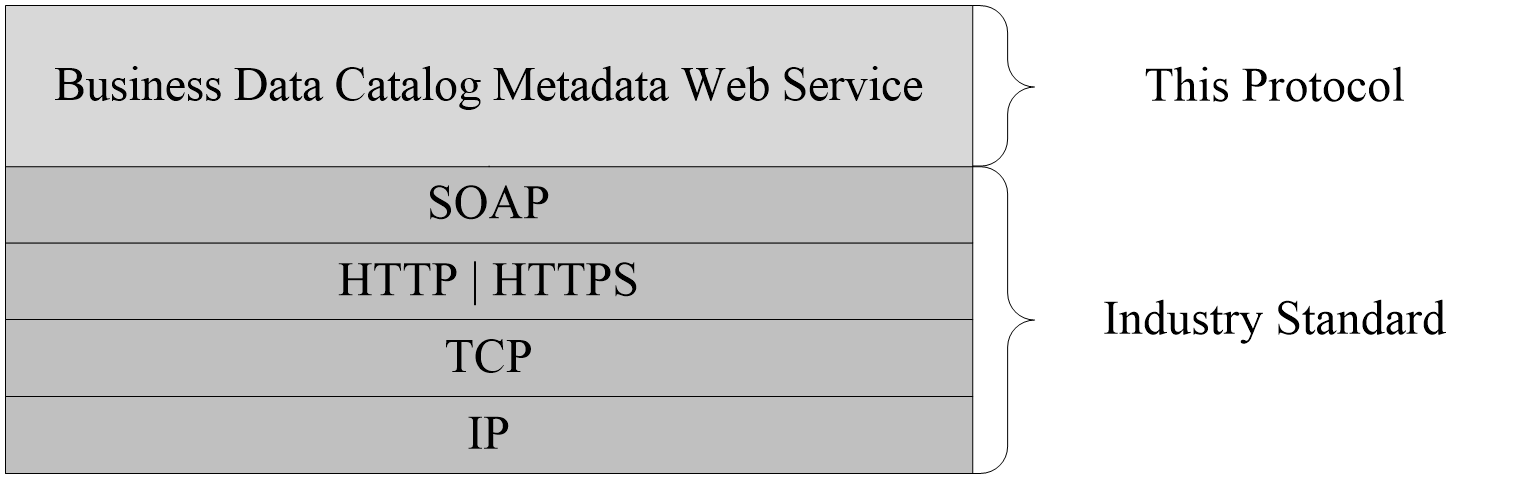 Figure 1: This protocol in relation to other protocolsPrerequisites/PreconditionsThis protocol operates against a site that is identified by a URL that is known by protocol clients. The protocol server endpoint is formed by appending "/_vti_bin/businessdatacatalog.asmx" to the URL of the site, for example http://www.contoso.com/Repository/_vti_bin/businessdatacatalog.asmx.This protocol assumes that authentication has been performed by the underlying protocols.Applicability StatementNone.Versioning and Capability NegotiationThis document covers versioning issues in the following areas:Supported transports: This protocol uses multiple transports with SOAP as specified in section 2.1.Localization: This protocol includes text strings in various messages. Localization considerations for such strings are specified in sections 2.2 and 3.1.4.Vendor-Extensible FieldsNone.Standards AssignmentsNone.MessagesIn the following sections, the schema definition might differ from the processing rules imposed by the protocol. The WSDL in this specification matches the WSDL that shipped with the product and provides a base description of the schema. The text that introduces the WSDL might specify differences that reflect actual Microsoft product behavior. For example, the schema definition might allow for an element to be empty, null, or not present but the behavior of the protocol as specified restricts the same elements to being non-empty, not null, and present.TransportProtocol servers MUST support SOAP over HTTP. Protocol servers SHOULD additionally support SOAP over HTTPS for securing communication with protocol clients.Protocol messages MUST be formatted as specified either in [SOAP1.1] section 4 or in [SOAP1.2-1/2007] section 5. Protocol server faults MUST be returned either using HTTP status codes as specified in [RFC2616] section 10 or using SOAP faults as specified either in [SOAP1.1] section 4.4 or in [SOAP1.2-1/2007] section 5.4.Common Message SyntaxThis section contains common definitions that are used by this protocol. The syntax of the definitions uses XML schema, as specified in [XMLSCHEMA1/2] and [XMLSCHEMA2/2], and WSDL, as specified in [WSDL].NamespacesThis protocol specifies and references various XML namespaces using the mechanisms specified in [XMLNS]. Although this specification associates an XML namespace prefix for each XML namespace that is used, the choice of any particular XML namespace prefix is implementation-specific and not significant for interoperability.MessagesThis specification does not define any common WSDL message definitions.ElementsThis specification does not define any common XML schema element definitions.Complex TypesThe following table summarizes the set of common XML schema complex type definitions defined by this specification. XML schema complex type definitions that are specific to a particular operation are described with the operation.ArrayOfIntThe ArrayOfInt complex type MUST be an array of elements with type integer and is defined as follows.<s:complexType name="ArrayOfInt">  <s:sequence>    <s:element name="int" type="s:int" minOccurs="0" maxOccurs="unbounded"/>  </s:sequence></s:complexType>int: An integer.ArrayOfStringThe ArrayOfString complex type MUST be an array of elements with type string and is defined as follows.<s:complexType name="ArrayOfString">  <s:sequence>    <s:element name="string" type="s:string" nillable="true" minOccurs="0" maxOccurs="unbounded"/>  </s:sequence></s:complexType>string: A string, if it is not nil.MethodStructThe MethodStruct complex type contains information about a Method. The following are the constraints that this complex type MUST satisfy:A localized name at any index of the localizedNames element of this complex type MUST be in the language represented by the language code identifier (LCID) at the same index of the lcids element.The name of a unit of business logic<1> at any index of the propertyTypes element of this complex type MUST belong to the property with the name at the same index of the propertyNames element. A value at any index of the propertyValues element of this complex type MUST belong to the Property with the name at the same index of the propertyNames element.This complex type is defined as follows.<s:complexType name="MethodStruct">  <s:sequence>    <s:element name="id" type="s:unsignedInt" minOccurs="1" maxOccurs="1"/>    <s:element name="name" type="s:string" minOccurs="1" maxOccurs="1"/>    <s:element name="entityId" type="s:unsignedInt" minOccurs="1" maxOccurs="1"/>    <s:element name="isStatic" type="s:boolean" minOccurs="1" maxOccurs="1"/>    <s:element name="lcids" type="tns:ArrayOfInt" minOccurs="0" maxOccurs="1"/>    <s:element name="localizedNames" type="tns:ArrayOfString" minOccurs="0" maxOccurs="1"/>    <s:element name="propertyNames" type="tns:ArrayOfString" minOccurs="0"  maxOccurs="1"/>    <s:element name="propertyTypes" type="tns:ArrayOfString" minOccurs="0" maxOccurs="1"/>    <s:element name="propertyValues" type="tns:ArrayOfString" minOccurs="0" maxOccurs="1"/>  </s:sequence></s:complexType>id: The MetadataObjectId of the Method represented with an element of this complex type. The value of this element MUST be in the range from 1 through 0x7fffffff.name: The name of the Method  represented with an element of this complex type. This element MUST be present. The value of this element MUST have at least 1, at most 255 Unicode characters.entityId: The MetadataObjectId of the Entity that the Method represented with an element of this complex type is contained by.isStatic: The element MUST identify if the Method is static or not. If a Method is static, it can be invoked without an EntityInstance. If the value is true, the Method is a static Method. If the value is false, the Method is not a static Method.lcids: The list of LCIDs for the localized names in the localizedNames element.localizedNames: The list of localized names of the Method represented with an element of this complex type. Each localized name string in this list MUST have at least 1, and at most 255 Unicode characters.propertyNames: The names of the Properties of Method represented with an element of this complex type. Each name string in this list of Property names MUST have at least 1, and at most 255 Unicode characters.propertyTypes: The names of units of business logic (2)<2> for the Properties of the Method represented with an element of this complex type.propertyValues: The values of the Properties of the Method represented with an element of this complex type.Simple TypesThis specification does not define any common XML schema simple type definitions.AttributesThis specification does not define any common XML schema attribute definitions.GroupsThis specification does not define any common XML schema group definitions.Attribute GroupsThis specification does not define any common XML schema attribute group definitions.Protocol DetailsIn the following sections, the schema might be less restrictive than the processing rules imposed by the protocol. The WSDL in this specification matches the WSDL that shipped with the product and provides a base description of the schema. The text that introduces the WSDL specifies additional restrictions that reflect actual Microsoft product behavior. For example, the schema definition might allow for an element to be empty, null, or not present but the behavior of the protocol as specified restricts the same elements to being non-empty, not null, and present.The client side of this protocol is simply a pass-through. That is, no additional timers or other state is required on the client side of this protocol. Calls made by the higher-layer protocol or application are passed directly to the transport, and the results returned by the transport are passed directly back to the higher-layer protocol or application.Except where specified, protocol clients SHOULD interpret HTTP status codes returned by the protocol server as specified in [RFC2616] section 10.This protocol allows protocol servers to notify protocol clients of application-level faults using SOAP faults. Except where specified, these SOAP faults are not significant for interoperability, and protocol clients can interpret them in an implementation-specific manner.This protocol allows protocol servers to perform implementation-specific authorization checks and notify protocol clients of authorization faults either using HTTP status codes or using SOAP faults as specified previously in this section.This protocol allows protocol servers to perform implementation-specific localization of text in various messages. Except where specified, the localization of this text is an implementation-specific behavior of the protocol server and is not significant for interoperability.Server DetailsAbstract Data ModelThis section describes a conceptual model of possible data organization that an implementation maintains to participate in this protocol. The described organization is provided to facilitate the explanation of how the protocol behaves. This document does not mandate that implementations adhere to this model as long as their external behavior is consistent with that described in this document.The server MUST maintain lists of the following MetadataObject types: LobSystemInstance, Method, MethodInstance, Entity, and FilterDescriptor. The server MUST maintain a set of relationships between these MetadataObject types. These relationships are as follows:Each Entity is contained by a LobSystem.Each LobSystemInstance is contained by a LobSystem.Each Method is contained by an Entity.Each MethodInstance is contained by a Method.Each FilterDescriptor is contained by a Method.The server MUST follow these rules:All LobSystems contained by the metadata store MUST have unique names.All LobSystemInstances contained by the LobSystems contained by the metadata store MUST have unique names.All Entities contained by a particular LobSystem MUST have unique names.All Methods contained by a particular Entity MUST have unique names.All MethodInstances contained by all Methods contained by a particular Entity MUST have unique names.All FilterDescriptors contained by a particular Method MUST have unique names.All MetadataObjectIds MUST be globally unique.TimersNone.InitializationNone.Message Processing Events and Sequencing RulesThe following table summarizes the list of WSDL operations as defined by this specification:GetEntitiesForLobSystemInstanceThis operation is used to retrieve the Entities contained by the LobSystem that contains a particular LobSystemInstance and is defined as follows.<wsdl:operation name="GetEntitiesForLobSystemInstance">  <wsdl:input message="tns:GetEntitiesForLobSystemInstanceSoapIn" />   <wsdl:output message="tns:GetEntitiesForLobSystemInstanceSoapOut" /> </wsdl:operation>The client sends a GetEntitiesForLobSystemInstanceSoapIn request message, and the server responds with a GetEntitiesForLobSystemInstanceSoapOut response message, as follows:The caller of this operation MUST specify the MetadataObjectId of an LobSystemInstance.This operation MUST return all Entities contained by the LobSystem that contains the LobSystemInstance specified in the request.This operation MUST return a SOAP fault in each of the following cases:The MetadataObjectId provided in the request does not match the MetadataObjectId of any of the existing LobSystemInstances in the metadata store.The LobSystemInstance with the MetadataObjectId provided in the request violates implementation-specific integrity constraints.Any one of the Entities to be returned from this operation violates implementation-specific integrity constraints.The MetadataObjectId value provided in the request is not in the range specified in section 3.1.4.1.2.1.MessagesThe following table summarizes the set of WSDL message definitions that are specific to this operation.The following WSDL message definitions are specific to this operation.GetEntitiesForLobSystemInstanceSoapInThis message MUST contain the request for GetEntitiesForLobSystemInstance operation.The SOAP action value of the message is defined as follows:http://schemas.microsoft.com/OfficeServer/BusinessDataCatalog/GetEntitiesForLobSystemInstanceThe SOAP body contains a GetEntitiesForLobSystemInstance element. This element MUST contain the MetadataObjectId of a LobSystemInstance that is contained by the LobSystem that the requested Entities are contained by. GetEntitiesForLobSystemInstanceSoapOutThis message MUST contain the response from GetEntitiesForLobSystemInstance operation. The name element of all the Entities in this message MUST have unique values. The SOAP body contains a GetEntitiesForLobSystemInstanceResponse element. This element MUST contain the list of Entities contained by the LobSystem that contains the given LobSystemInstance.ElementsThe following table summarizes the XML schema element definitions that are specific to this operation.GetEntitiesForLobSystemInstanceThe value of this element MUST be the input to GetEntitiesForLobSystemInstance operation defined as follows.<s:element name="GetEntitiesForLobSystemInstance">  <s:complexType>    <s:sequence>      <s:element name="lobSystemInstanceId" type="s:unsignedInt" minOccurs="1" maxOccurs="1"/>    </s:sequence>  </s:complexType></s:element>lobSystemInstanceId: The MetadataObjectId for the LobSystemInstance. The value of this element MUST be in the range from 1 through 0x7fffffff.GetEntitiesForLobSystemInstanceResponseThe value of this element MUST be the response from GetEntitiesForLobSystemInstance operation defined as follows.<s:element name="GetEntitiesForLobSystemInstanceResponse">  <s:complexType>    <s:sequence>      <s:element name="GetEntitiesForLobSystemInstanceResult" type="tns:ArrayOfEntityStruct" minOccurs="0" maxOccurs="1"/>    </s:sequence>  </s:complexType></s:element>GetEntitiesForLobSystemInstanceResult: The list of Entities. This element MUST be present in the successful response.Complex TypesThe following table summarizes the XML schema complex type definitions that are specific to this operation.ArrayOfEntityStructThe ArrayOfEntityStruct complex type MUST be an array of elements with type EntityStruct defined as follows.<s:complexType name="ArrayOfEntityStruct">  <s:sequence>    <s:element name="EntityStruct" type="tns:EntityStruct" nillable="true" minOccurs="0" maxOccurs="unbounded"/>  </s:sequence></s:complexType>EntityStruct: These elements MUST contain information about Entities. This element MUST be present in the successful response.EntityStructThe EntityStruct complex type MUST contain information about an Entity. The following are the constraints that this complex type MUST satisfy:A localized name at any index of the localizedNames element of this complex type MUST be in the language represented by the language code identifier (LCID) at the same index of the lcids element.The name of a unit of business logic (2)<3> at any index of the propertyTypes element of this complex type MUST belong to the Property with the name at the same index of the propertyNames element. A value at any index of the propertyValues element of this complex type MUST belong to the Property with the name at the same index of the propertyNames element.This complex type is defined as follows.<s:complexType name="EntityStruct">  <s:sequence>    <s:element name="id" type="s:unsignedInt" minOccurs="1" maxOccurs="1"/>    <s:element name="name" type="s:string" minOccurs="1" maxOccurs="1"/>    <s:element name="lcids" type="tns:ArrayOfInt" minOccurs="0" maxOccurs="1"/>    <s:element name="localizedNames" type="tns:ArrayOfString" minOccurs="0" maxOccurs="1"/>    <s:element name="lobSystemId" type="s:unsignedInt" minOccurs="1" maxOccurs="1"/>    <s:element name="propertyNames" type="tns:ArrayOfString" minOccurs="0" maxOccurs="1"/>    <s:element name="propertyTypes" type="tns:ArrayOfString" minOccurs="0" maxOccurs="1"/>    <s:element name="propertyValues" type="tns:ArrayOfString" minOccurs="0" maxOccurs="1"/>  </s:sequence></s:complexType>id: The MetadataObjectId of the Entity represented with an element of this complex type. The value of this element MUST be in the range from 1 through 0x7fffffff.name: The name of the Entity represented with an element of this type. This element MUST be present. The value of this element MUST have at least 1, at most 255 Unicode characters.lcids: The list of LCIDs for the localized names in the localizedNames element.localizedNames: The list of localized names of the Entity represented with an element of this complex type. Each localized name string in this list MUST have at least 1, at most 255 Unicode characters.lobSystemId: The MetadataObjectId of the LobSystem that the Entity represented with an element of this complex type is contained by.propertyNames: The names of the Properties of the Entity represented with an element of this complex type. Each name string in this list of Property names MUST have at least 1, at most 255 Unicode characters.propertyTypes: The names of units of business logic (2)<4> for the Properties of the Entity represented with an element of this complex type.propertyValues: The values of the Properties of the Entity represented with an element of this complex type.Simple TypesNone.AttributesNone.GroupsNone.Attribute GroupsNone.GetFilterDescriptorsForMethodThis operation is used to retrieve the FilterDescriptors contained by a particular Method and is defined as follows.<wsdl:operation name="GetFilterDescriptorsForMethod">  <wsdl:input message="tns:GetFilterDescriptorsForMethodSoapIn" />   <wsdl:output message="tns:GetFilterDescriptorsForMethodSoapOut" /> </wsdl:operation>The client sends a GetFilterDescriptorsForMethodSoapIn request message, and the server responds with a GetFilterDescriptorsForMethodSoapOut response message, as follows:The caller of this operation MUST specify a Method MetadataObjectId. This operation MUST return all FilterDescriptors for which the value could be provided by the callers<5> contained by the Method specified in the request.This operation MUST return a SOAP fault in each of the following cases:The provided MetadataObjectId in the request does not match any of the existing Method MetadataObjectIds in the metadata store.The Method with the MetadataObjectId provided in the request violates implementation-specific integrity constraints.Any one of the FilterDescriptors to be returned from this operation violates implementation-specific integrity constraints.The MetadataObjectId value provided in the request is not in the range specified in section 3.1.4.2.2.1.MessagesThe following table summarizes the set of WSDL message definitions that are specific to this operation.GetFilterDescriptorsForMethodSoapInThis message MUST contain the request for GetFilterDescriptorsForMethod operation.The SOAP action value of the message is defined as follows:http://schemas.microsoft.com/OfficeServer/BusinessDataCatalog/GetFilterDescriptorsForMethodThe SOAP body contains a GetFilterDescriptorsForMethod element. This element MUST contain the MetadataObjectId of the Method by which the requested FilterDescriptors are contained.GetFilterDescriptorsForMethodSoapOutThis message MUST contain the response from the GetFilterDescriptorsForMethod operation. The name element of all the FilterDescriptors in this message MUST have unique values.The SOAP body contains a GetFilterDescriptorsForMethodResponse element. This element MUST contain the list of FilterDescriptors contained by the given Method.ElementsThe following table summarizes the XML schema element definitions that are specific to this operation.GetFilterDescriptorsForMethodThe value of this element MUST be the input to GetFilterDescriptorsForMethod operation defined as follows.<s:element name="GetFilterDescriptorsForMethod">  <s:complexType>    <s:sequence>      <s:element name="methodId" type="s:unsignedInt" minOccurs="1" maxOccurs="1"/>    </s:sequence>  </s:complexType></s:element>methodId: The MetadataObjectId for the Method. The value of this element MUST be in the range from 1 through 0x7fffffff.GetFilterDescriptorsForMethodResponseThe value of this element MUST be the response from GetFilterDescriptorsForMethod operation defined as follows.<s:element name="GetFilterDescriptorsForMethodResponse">  <s:complexType>    <s:sequence>      <s:element name="GetFilterDescriptorsForMethodResult" type="tns:ArrayOfFilterDescriptorStruct" minOccurs="0" maxOccurs="1"/>    </s:sequence>  </s:complexType></s:element>GetFilterDescriptorsForMethodResult: The list of FilterDescriptors. This element MUST be present in the successful response.Complex TypesThe following table summarizes the XML schema complex type definitions that are specific to this operation.ArrayOfFilterDescriptorStructThe ArrayOfFilterDescriptorStruct complex type MUST be an array of elements with type FilterDescriptorStruct defined as follows.<s:complexType name="ArrayOfFilterDescriptorStruct">  <s:sequence>    <s:element name="FilterDescriptorStruct" type="tns:FilterDescriptorStruct" nillable="true" minOccurs="0" maxOccurs="unbounded"/>  </s:sequence></s:complexType>FilterDescriptorStruct: These elements MUST contain information about FilterDescriptors, if they are not nil.FilterDescriptorStructThe FilterDescriptorStruct complex type MUST contain information about a FilterDescriptor. The following are the constraints that this complex type MUST satisfy:A localized name at any index of the localizedNames element of this complex type MUST be in the language represented by the language code identifier (LCID) at the same index of the lcids element.The name of a unit of business logic (2)<6> at any index of the propertyTypes element of this complex type MUST belong to the Property with the name at the same index of the propertyNames element. A value at any index of the propertyValues element of this complex type MUST belong to the Property with the name at the same index of the propertyNames element.This complex type is defined as follows.<s:complexType name="FilterDescriptorStruct">  <s:sequence>    <s:element name="id" type="s:unsignedInt" minOccurs="1" maxOccurs="1"/>    <s:element name="name" type="s:string" minOccurs="1" maxOccurs="1"/>    <s:element name="typeName" type="s:string" minOccurs="1" maxOccurs="1"/>    <s:element name="methodId" type="s:unsignedInt" minOccurs="1" maxOccurs="1"/>    <s:element name="lcids" type="tns:ArrayOfInt" minOccurs="0" maxOccurs="1"/>    <s:element name="localizedNames" type="tns:ArrayOfString" minOccurs="0" maxOccurs="1"/>    <s:element name="propertyNames" type="tns:ArrayOfString" minOccurs="0" maxOccurs="1"/>    <s:element name="propertyTypes" type="tns:ArrayOfString" minOccurs="0" maxOccurs="1"/>    <s:element name="propertyValues" type="tns:ArrayOfString" minOccurs="0" maxOccurs="1"/>  </s:sequence></s:complexType>id: The MetadataObjectId of the FilterDescriptor represented with an element of this complex type. The value of this element MUST be in the range from 1 through 0x7fffffff.name: The name of the FilterDescriptor represented with an element of this complex type. This element MUST be present. The value of this element MUST have at least 1, at most 255 Unicode characters.typeName: The name of the unit of business logic (2)<7> of the FilterDescriptor represented with an element of this complex type. This element MUST be present. The value MUST be in the following table.methodId: The MetadataObjectId of the Method that the FilterDescriptor represented with an element of this complex type is contained by. The value of this element MUST be in the range 1 through 0x7fffffff.lcids: The list of LCIDs for the localized names in the localizedNames element.localizedNames: The list of localized names of the FilterDescriptor represented with an element of this complex type. Each localized name string in this list MUST have at least 1, at most 255 Unicode characters.propertyNames: The names of the Properties of the FilterDescriptor represented with an element of this complex type. Each name string in this list of Property names MUST have at least 1, at most 255 Unicode characters.propertyTypes: The names of units of business logic (2)<8> for the Properties of the FilterDescriptor represented with an element of this complex type.propertyValues: The values of the Properties of the FilterDescriptor represented with an element of this complex type.Simple TypesNone.AttributesNone.GroupsNone.Attribute GroupsNone.GetLobSystemInstancesThis operation is used to get all the LobSystemInstances in the metadata store and is defined as follows.<wsdl:operation name="GetLobSystemInstances">  <wsdl:input message="tns:GetLobSystemInstancesSoapIn" />   <wsdl:output message="tns:GetLobSystemInstancesSoapOut" /> </wsdl:operation>The client sends a GetLobSystemInstancesSoapIn request message, and the server responds with a GetLobSystemInstancesSoapOut response message.This operation MUST return all the LobSystemInstances in the metadata store.This operation MUST return a SOAP fault if any of the LobSystemInstances to be returned violates implementation-specific integrity constraints.MessagesThe following table summarizes the set of WSDL message definitions that are specific to this operation.GetLobSystemInstancesSoapInThis message MUST contain the request for GetLobSystemInstances operation.The SOAP action value of the message is defined as follows:http://schemas.microsoft.com/OfficeServer/BusinessDataCatalog/GetLobSystemInstancesThe SOAP body contains a GetLobSystemInstances element.GetLobSystemInstancesSoapOutThis message MUST contain the response from GetLobSystemInstances operation.The SOAP body contains a GetLobSystemInstancesResponse element. This element MUST contain the list of LobSystemInstances in the metadata store.ElementsThe following table summarizes the XML schema element definitions that are specific to this operation.GetLobSystemInstancesThe value of this element MUST be the input to GetLobSystemInstances operation defined as follows.<s:element name="GetLobSystemInstances">  <s:complexType/></s:element>GetLobSystemInstancesResponseThis element MUST be the response from GetLobSystemInstances operation defined as follows.<s:element name="GetLobSystemInstancesResponse">  <s:complexType>    <s:sequence>      <s:element name="GetLobSystemInstancesResult" type="tns:ArrayOfLobSystemInstanceStruct" minOccurs="0" maxOccurs="1"/>    </s:sequence>  </s:complexType></s:element>GetLobSystemInstancesResult: The list of LobSystemInstances. This element MUST be present in the successful response.Complex TypesThe following table summarizes the XML schema complex type definitions that are specific to this operation.ArrayOfLobSystemInstanceStructThe ArrayOfLobSystemInstanceStruct complex type MUST be an array of elements with type LobSystemInstanceStruct (section 3.1.4.3.3.2). This complex type is defined as follows.<s:complexType name="ArrayOfLobSystemInstanceStruct">  <s:sequence>    <s:element name="LobSystemInstanceStruct" type="tns:LobSystemInstanceStruct" nillable="true" minOccurs="0" maxOccurs="unbounded"/>  </s:sequence></s:complexType>LobSystemInstanceStruct: These elements MUST contain information about LobSystemInstances, if they are not nil.LobSystemInstanceStructThe LobSystemInstanceStruct complex type MUST contain the information about an LobSystemInstance. This complex type MUST satisfy the following conditions:A localized name at any index of the localizedNames element of this complex type MUST be in the language represented by the language code identifier (LCID) at the same index of the lcids element.The name of a unit of business logic (2)<9> at any index of the propertyTypes element of this complex type MUST belong to the Property with the name at the same index of the propertyNames element. A value at any index of the propertyValues element of this complex type MUST belong to the Property with the name at the same index of the propertyNames element.This complex type is defined as follows.<s:complexType name="LobSystemInstanceStruct">  <s:sequence>    <s:element name="id" type="s:unsignedInt" minOccurs="1" maxOccurs="1"/>    <s:element name="name" type="s:string" minOccurs="0" maxOccurs="1"/>    <s:element name="lcids" type="tns:ArrayOfInt" minOccurs="0" maxOccurs="1"/>    <s:element name="localizedNames" type="tns:ArrayOfString" minOccurs="0" maxOccurs="1"/>    <s:element name="lobSystemId" type="s:unsignedInt" minOccurs="1" maxOccurs="1"/>    <s:element name="propertyNames" type="tns:ArrayOfString" minOccurs="0" maxOccurs="1"/>    <s:element name="propertyTypes" type="tns:ArrayOfString" minOccurs="0" maxOccurs="1"/>    <s:element name="propertyValues" type="tns:ArrayOfString" minOccurs="0" maxOccurs="1"/>  </s:sequence></s:complexType>id: The MetadataObjectId of the LobSystemInstance represented with an element of this complex type. The value of this element MUST be in the range 1 through 0x7fffffff.name: The name of the LobSystemInstance represented with an element of this complex type. This element MUST be present. The value of this element MUST have at least 1, at most 255 Unicode characters.lcids: The list of LCIDs for the localized names in the localizedNames element.localizedNames: The list of localized names of the LobSystemInstance represented with an element of this complex type. Each localized name string in this list MUST have at least 1, and at most 255, Unicode characters.lobSystemId: The MetadataObjectId of the LobSystem that the LobSystemInstance represented with an element of this complex type is contained by. The value of this element MUST be in the range from 1 through 0x7fffffff.propertyNames: The names of the Properties of the LobSystemInstance represented with an element of this complex type. Each name string in this list of Property names MUST have at least 1, and at most 255, Unicode characters.propertyTypes: The names of units of business logic (2)<10> for the Properties of the LobSystemInstance represented with an element of this complex type.propertyValues: The values of the Properties of the LobSystemInstance represented with an element of this complex type.Simple TypesNone.AttributesNone.GroupsNone.Attribute GroupsNone.GetMethodForMethodInstanceThis operation is used to retrieve the Method for a particular MethodInstance and is defined as follows.<wsdl:operation name="GetMethodForMethodInstance">  <wsdl:input message="tns:GetMethodForMethodInstanceSoapIn" />   <wsdl:output message="tns:GetMethodForMethodInstanceSoapOut" /> </wsdl:operation>The client sends a GetMethodForMethodInstanceSoapIn request message, and the server responds with a GetMethodForMethodInstanceSoapOut response message, as follows:The caller of this operation MUST specify a MethodInstance MetadataObjectId and send it in. This operation MUST return the Method containing the MethodInstance specified in the request.This operation MUST return a SOAP fault in each of the following cases:The provided MetadataObjectId in the request does not match any of the existing Method MetadataObjectIds in the metadata store.The Method with the MetadataObjectId provided in the request violates implementation-specific integrity constraints.The MethodInstance to be returned from this operation violates implementation-specific integrity constraints.The MetadataObjectId value provided in the request is not in the range specified in section 3.1.4.4.2.1MessagesThe following table summarizes the set of WSDL message definitions that are specific to this operation.GetMethodForMethodInstanceSoapInThis message MUST contain the request for GetMethodForMethodInstance operation.The SOAP action value of the message is defined as follows:http://schemas.microsoft.com/OfficeServer/BusinessDataCatalog/GetMethodForMethodInstanceThe SOAP body contains a GetMethodForMethodInstance element. This element MUST contain the MetadataObjectId of the MethodInstance that the requested Method contains. GetMethodForMethodInstanceSoapOutThis message MUST contain the response from GetMethodForMethodInstance operation.The SOAP body contains a GetMethodForMethodInstanceResponse element. This element MUST contain the Method containing the given MethodInstance. ElementsThe following table summarizes the XML schema element definitions that are specific to this operation.GetMethodForMethodInstanceThe value of this element MUST be the input to GetMethodForMethodInstance operation defined as follows.<s:element name="GetMethodForMethodInstance">  <s:complexType>    <s:sequence>      <s:element name="methodInstanceId" type="s:unsignedInt" minOccurs="1" maxOccurs="1"/>    </s:sequence>  </s:complexType></s:element>methodInstanceId: The MetadataObjectId for a MethodInstance. The value of this element MUST be in the range from 1 through 0x7fffffff.GetMethodForMethodInstanceResponseThis element contains the response from GetMethodForMethodInstance operation defined as follows.<s:element name="GetMethodForMethodInstanceResponse">  <s:complexType>    <s:sequence>      <s:element name="GetMethodForMethodInstanceResult" type="tns:MethodStruct" minOccurs="0" maxOccurs="1"/>    </s:sequence>  </s:complexType></s:element>GetMethodForMethodInstanceResult: This element MUST contain information about the Method. This element MUST be present in the successful response.Complex TypesNone.Simple TypesNone.AttributesNone.GroupsNone.Attribute GroupsNone.GetMethodInstancesForEntityThis operation is used to retrieve MethodInstances contained by the Methods contained by a particular Entity. This operation is defined as follows.<wsdl:operation name="GetMethodInstancesForEntity">  <wsdl:input message="tns:GetMethodInstancesForEntitySoapIn" />   <wsdl:output message="tns:GetMethodInstancesForEntitySoapOut" /> </wsdl:operation>The client sends a GetMethodInstancesForEntitySoapIn request message, and the server responds with a GetMethodInstancesForEntitySoapOut response message, as follows:The caller of this operation MUST specify an Entity MetadataObjectId. This operation MUST return all MethodInstances contained by the Methods contained by the Entity specified in the request.This operation MUST return a SOAP fault in each of the following cases:The provided MetadataObjectId in the request does not match any of the existing Entity MetadataObjectIds in the metadata store.The Entity with the MetadataObjectId provided in the request violates implementation-specific integrity constraints.Any one of the MethodInstances to be returned from this operation violates implementation-specific integrity constraints.The MetadataObjectId value provided in the request is not in the range specified in section 3.1.4.5.2.1.MessagesThe following table summarizes the set of WSDL message definitions that are specific to this operation.GetMethodInstancesForEntitySoapInThis message MUST contain the request for GetMethodInstancesForEntity operation.The SOAP action value of the message is defined as follows:http://schemas.microsoft.com/OfficeServer/BusinessDataCatalog/GetMethodInstancesForEntityThe SOAP body contains a GetMethodInstancesForEntity element. This element MUST contain the MetadataObjectId of the Entity by which the Methods containing the requested MethodInstances are contained.GetMethodInstancesForEntitySoapOutThis message MUST contain the response from GetMethodInstancesForEntity operation. The name element of all the MethodInstances in this message MUST have unique values. The SOAP body contains a GetMethodInstancesForEntityResponse element. This element MUST contain the list of MethodInstances contained by the Methods contained by the given Entity.ElementsThe following table summarizes the XML schema element definitions that are specific to this operation.GetMethodInstancesForEntityThe value of this element MUST be the input to GetMethodInstancesForEntity operation defined as follows.<s:element name="GetMethodInstancesForEntity">  <s:complexType>    <s:sequence>      <s:element name="entityId" type="s:unsignedInt" minOccurs="1" maxOccurs="1"/>    </s:sequence>  </s:complexType></s:element>entityId: The MetadataObjectId for the Entity. The value of this element MUST be in range from 1 through 0x7fffffff.GetMethodInstancesForEntityResponseThis element MUST contain the response from GetMethodInstancesForEntity operation defined as follows.<s:element name="GetMethodInstancesForEntityResponse">  <s:complexType>    <s:sequence>      <s:element name="GetMethodInstancesForEntityResult" type="tns:ArrayOfMethodInstanceStruct" minOccurs="0" maxOccurs="1"/>    </s:sequence>  </s:complexType></s:element>GetMethodInstancesForEntityResult: The list of MethodInstances. This element MUST be present in the successful response.Complex TypesThe following table summarizes the XML schema complex type definitions that are specific to this operation.ArrayOfMethodInstanceStructThe ArrayOfMethodInstanceStruct complex type MUST be an array of elements with type MethodInstanceStruct defined as follows.<s:complexType name="ArrayOfMethodInstanceStruct">  <s:sequence>    <s:element name="MethodInstanceStruct" type="tns:MethodInstanceStruct" nillable="true" minOccurs="0" maxOccurs="unbounded"/>  </s:sequence></s:complexType>MethodInstanceStruct: These elements' values MUST be information about MethodInstances, if they are not nil.MethodInstanceStructThe MethodInstanceStruct complex type MUST contain information about a MethodInstance. The following are the constraints that this complex type MUST satisfy:A localized name at any index of the localizedNames element of this complex type MUST be in the language represented by the language code identifier (LCID) at the same index of the lcids element.The name of a unit of business logic (2)<11> at any index of the propertyTypes element of this complex type MUST belong to the Property with the name at the same index of the propertyNames element.A value at any index of the propertyValues element of this complex type MUST belong to the Property with the name at the same index of the propertyNames element.This complex type is defined as follows.<s:complexType name="MethodInstanceStruct">  <s:sequence>    <s:element name="id" type="s:unsignedInt" minOccurs="1" maxOccurs="1"/>    <s:element name="name" type="s:string" minOccurs="1" maxOccurs="1"/>    <s:element name="methodId" type="s:unsignedInt" minOccurs="1" maxOccurs="1"/>    <s:element name="returnTypeDescriptorId" type="s:unsignedInt" minOccurs="1" maxOccurs="1"/>    <s:element name="methodInstanceType" type="tns:MethodInstanceType" minOccurs="1" maxOccurs="1"/>    <s:element name="lcids" type="tns:ArrayOfInt" minOccurs="0" maxOccurs="1"/>    <s:element name="localizedNames" type="tns:ArrayOfString" minOccurs="0" maxOccurs="1"/>    <s:element name="propertyNames" type="tns:ArrayOfString" minOccurs="0" maxOccurs="1"/>    <s:element name="propertyTypes" type="tns:ArrayOfString" minOccurs="0" maxOccurs="1"/>    <s:element name="propertyValues" type="tns:ArrayOfString" minOccurs="0" maxOccurs="1"/>  </s:sequence></s:complexType>id: The MetadataObjectId of the MethodInstance represented with an element of this complex type. The value of this element MUST be in range from 1 through 0x7fffffff.name: The name of the MethodInstance represented with an element of this complex type. This element MUST be present. The value of this element MUST have at least 1, at most 255 Unicode characters.methodId: The MetadataObjectId of the Method that the MethodInstance represented with an element of this complex type is contained by. The value of this element MUST be in the range 1 through 0x7fffffff.returnTypeDescriptorId: The MetadataObjectId of the ReturnTypeDescriptor of the MethodInstance represented with an element of this complex type. The value of this element MUST be in the range 1through 0x7fffffff.methodInstanceType: The MethodInstance type of the MethodInstance represented with an element of this complex type.lcids: If this element exists, its value MUST be the list of LCIDs for the localized names in the localizedNames element.localizedNames: The list of localized names of the MethodInstance represented with an element of this complex type. Each localized name string in this list MUST have at least 1, at most 255 Unicode characters.propertyNames: The names of the Properties of the MethodInstance represented with an element of this complex type. Each name string in this list of Property names MUST have at least 1, at most 255 Unicode characters.propertyTypes: The names of units of business logic (2)<12> for the Properties of the MethodInstance represented with an element of this complex type.propertyValues: The values of the Properties of the MethodInstance represented with an element of this complex type.Simple TypesThe following table summarizes the XML schema simple type definitions that are specific to this operation.MethodInstanceTypeThe MethodInstanceStruct simple type MUST define a MethodInstance type. This simple type is defined as follows.<s:simpleType name="MethodInstanceType">  <s:restriction base="s:string">    <s:enumeration value="Finder"/>    <s:enumeration value="SpecificFinder"/>    <s:enumeration value="ViewAccessor"/>    <s:enumeration value="GenericInvoker"/>    <s:enumeration value="IdEnumerator"/>    <s:enumeration value="AccessChecker" />    <s:enumeration value="Scalar" />  </s:restriction></s:simpleType>The following table defines possible values for this simple type.AttributesNone.GroupsNone.Attribute GroupsNone.GetMethodsForEntityThis operation is used to retrieve the Methods contained by a particular Entity and is defined as follows.<wsdl:operation name="GetMethodsForEntity">  <wsdl:input message="tns:GetMethodsForEntitySoapIn" />   <wsdl:output message="tns:GetMethodsForEntitySoapOut" /> </wsdl:operation>The client sends a GetMethodsForEntitySoapIn request message, and the server responds with a GetMethodsForEntitySoapOut response message, as follows:The caller of this operation MUST specify an Entity MetadataObjectId. This operation MUST return all Methods contained by the Entity specified in the request.This operation MUST return a SOAP fault in each of the following cases:The provided MetadataObjectId in the request does not match any of the existing Entity MetadataObjectIds in the metadata store.The Entity with the MetadataObjectId provided in the request violates implementation-specific integrity constraints.Any one of the Methods to be returned from this operation violates implementation-specific integrity constraints.The MetadataObjectId value provided in the request is not in the range specified in section 3.1.4.6.2.1.MessagesThe following table summarizes the set of WSDL message definitions that are specific to this operation.GetMethodsForEntitySoapInThis message MUST contain the request for GetMethodsForEntity operation.The SOAP action value of the message is defined as follows:http://schemas.microsoft.com/OfficeServer/BusinessDataCatalog/GetMethodsForEntityThe SOAP body contains a GetMethodsForEntity element. This element MUST contain the MetadataObjectId of the Entity that the requested Methods are contained by. GetMethodsForEntitySoapOutThis message MUST contain the response from GetMethodsForEntity operation. The name element of all the Methods in this message MUST have unique values.The SOAP body contains a GetMethodsForEntityResponse element. This element MUST contain the list of Methods contained by the given Entity.ElementsThe following table summarizes the XML schema element definitions that are specific to this operation.GetMethodsForEntityThe value of this element MUST be the input to GetMethodsForEntity operation defined as follows.<s:element name="GetMethodsForEntity">  <s:complexType>    <s:sequence>      <s:element name="entityId" type="s:unsignedInt" minOccurs="1" maxOccurs="1"/>    </s:sequence>  </s:complexType></s:element>entityId: The MetadataObjectId of the Entity. The value of this element MUST be in the range from 1 through 0x7fffffff.GetMethodsForEntityResponseThis element MUST contain the response from GetMethodsForEntityResponse operation defined as follows.<s:element name="GetMethodsForEntityResponse">  <s:complexType>    <s:sequence>      <s:element name="GetMethodsForEntityResult" type="tns:ArrayOfMethodStruct" minOccurs="0" maxOccurs="1"/>    </s:sequence>  </s:complexType></s:element>GetMethodsForEntityResult: The list of Methods. This element MUST be present in the successful response.Complex TypesThe following table summarizes the XML schema complex type definitions that are specific to this operation.ArrayOfMethodStructThe ArrayOfMethodStruct complex type MUST be an array of elements with type MethodStruct defined as follows.<s:complexType name="ArrayOfMethodStruct">  <s:sequence>    <s:element name="MethodStruct" type="tns:MethodStruct" nillable="true" minOccurs="0" maxOccurs="unbounded"/>  </s:sequence></s:complexType>MethodStruct: These elements MUST contain information about Methods, if they are not nil.Simple TypesNone.AttributesNone.GroupsNone.Attribute GroupsNone.Timer EventsNone.Other Local EventsNone.Protocol ExamplesRetrieve Methods Containing MethodInstances of Type Finder on an EntityIn this scenario, the client finds an Entity with a name known by the client. This Entity is contained by a LobSystem that contains an LobSystemInstance with a MetadataObjectId known by the client. Once the Entity is found, the client searches for the Methods that contain MethodInstances with a MethodInstance type Finder on this Entity.The following are the steps of this scenario:The client issues a GetEntitiesForLobSystemInstance request (section 3.1.4.1.2.1) with the known MetadataObjectId of a LobSystemInstance to get all the Entities contained by the LobSystem containing that LobSystemInstance.<?xml version="1.0" encoding="utf-8"?><soap:Envelope xmlns:soap="http://schemas.xmlsoap.org/soap/envelope/" xmlns:xsi="http://www.w3.org/2001/XMLSchema-instance" xmlns:xsd="http://www.w3.org/2001/XMLSchema"><soap:Body><GetEntitiesForLobSystemInstance xmlns="http://schemas.microsoft.com/OfficeServer/BusinessDataCatalog/"><lobSystemInstanceId>190</lobSystemInstanceId></GetEntitiesForLobSystemInstance></soap:Body></soap:Envelope>The response to this request contains the name of the Entities, as well as other information about them.<?xml version="1.0" encoding="utf-8"?><soap:Envelope xmlns:soap="http://schemas.xmlsoap.org/soap/envelope/" xmlns:xsi="http://www.w3.org/2001/XMLSchema-instance" xmlns:xsd="http://www.w3.org/2001/XMLSchema">   <soap:Body>      <GetEntitiesForLobSystemInstanceResponse xmlns="http://schemas.microsoft.com/OfficeServer/BusinessDataCatalog/">         <GetEntitiesForLobSystemInstanceResult>            <EntityStruct>               <id>193</id>               <name>Product</name>               <lcids>                  <int>0</int>                  <int>1033</int>                  <int>2056</int>               </lcids>               <localizedNames>                  <string>Product2</string>                  <string>Product</string>                  <string>Name</string>               </localizedNames>               <lobSystemId>190</lobSystemId>               <propertyNames>                  <string>Title</string>                  <string>DefaultAction</string>               </propertyNames>               <propertyTypes>                  <string>System.String</string>                  <string>System.String</string>               </propertyTypes>               <propertyValues>                  <string>EnglishProductName</string>                  <string>View Profile</string>               </propertyValues>            </EntityStruct>            <EntityStruct>               <id>217</id>               <name>ProductCategory</name>               <lcids>                  <int>0</int>                  <int>1033</int>               </lcids>               <localizedNames>                  <string>ProductCategory</string>                  <string>Product Category</string>               </localizedNames>               <lobSystemId>190</lobSystemId>               <propertyNames>                  <string>Title</string>                  <string>DefaultAction</string>               </propertyNames>               <propertyTypes>                  <string>System.String</string>                  <string>System.String</string>               </propertyTypes>               <propertyValues>                  <string>EnglishProductCategoryName</string>                  <string>View Profile</string>               </propertyValues>            </EntityStruct>         </GetEntitiesForLobSystemInstanceResult>      </GetEntitiesForLobSystemInstanceResponse>   </soap:Body></soap:Envelope>The client issues a GetMethodInstancesForEntity request (section 3.1.4.5.2.1) with the MetadataObjectId of the Entity found in step 2.<soap:Envelope xmlns:soap="http://schemas.xmlsoap.org/soap/envelope/" xmlns:xsi="http://www.w3.org/2001/XMLSchema-instance" xmlns:xsd="http://www.w3.org/2001/XMLSchema">   <soap:Body>      <GetMethodInstancesForEntity xmlns="http://schemas.microsoft.com/OfficeServer/BusinessDataCatalog/">         <entityId>193</entityId>      </GetMethodInstancesForEntity>   </soap:Body></soap:Envelope> The response to this request contains the MethodInstance types of the MethodInstances as well as other information about them.<?xml version="1.0" encoding="utf-8"?><soap:Envelope xmlns:soap="http://schemas.xmlsoap.org/soap/envelope/" xmlns:xsi="http://www.w3.org/2001/XMLSchema-instance" xmlns:xsd="http://www.w3.org/2001/XMLSchema">   <soap:Body>      <GetMethodInstancesForEntityResponse xmlns="http://schemas.microsoft.com/OfficeServer/BusinessDataCatalog/">         <GetMethodInstancesForEntityResult>            <MethodInstanceStruct>               <id>212</id>               <name>ProductGenericInvokerInstance</name>               <methodId>195</methodId>               <returnTypeDescriptorId>207</returnTypeDescriptorId>               <methodInstanceType>GenericInvoker</methodInstanceType>               <lcids>                  <int>0</int>                  <int>1033</int>               </lcids>               <localizedNames>                  <string>name</string>                  <string>genericInvoker</string>               </localizedNames>               <propertyNames>                  <string>Title</string>                  <string>Description</string>               </propertyNames>               <propertyTypes>                  <string>System.String</string>                  <string>System.String</string>               </propertyTypes>               <propertyValues>                  <string>EnglishGenericInvokerInstanceName</string>                  <string>Product GenericInvoker Instance Description</string>               </propertyValues>            </MethodInstanceStruct>            <MethodInstanceStruct>               <id>214</id>               <name>ProductFinderInstance</name>               <methodId>195</methodId>               <returnTypeDescriptorId>207</returnTypeDescriptorId>               <methodInstanceType>Finder</methodInstanceType>               <lcids>                  <int>0</int>                  <int>1033</int>               </lcids>               <localizedNames>                  <string>name</string>                  <string>finder</string>               </localizedNames>               <propertyNames>                  <string>Title</string>                  <string>Description</string>               </propertyNames>               <propertyTypes>                  <string>System.String</string>                  <string>System.String</string>               </propertyTypes>               <propertyValues>                  <string>EnglishProductFinderInstanceName</string>                  <string>Product Finder Instance Description</string>               </propertyValues>            </MethodInstanceStruct>            <MethodInstanceStruct>               <id>215</id>               <name>ProductSpecificFinderInstance</name>               <methodId>195</methodId>               <returnTypeDescriptorId>207</returnTypeDescriptorId>               <methodInstanceType>SpecificFinder</methodInstanceType>               <lcids>                  <int>0</int>                  <int>1033</int>               </lcids>               <localizedNames>                  <string>name</string>                  <string>specificFinder</string>               </localizedNames>               <propertyNames>                  <string>Title</string>                  <string>Description</string>               </propertyNames>               <propertyTypes>                  <string>System.String</string>                  <string>System.String</string>               </propertyTypes>               <propertyValues>                  <string>EnglishProductSpecificFinderInstanceName</string>                  <string>Product SpecificFinder Instance Description</string>               </propertyValues>            </MethodInstanceStruct>       </GetMethodInstancesForEntityResult>    </GetMethodInstancesForEntityResponse>  </soap:Body></soap:Envelope>The client issues a GetMethodForMethodInstance request (section 3.1.4.4) for the Finder MethodInstance in the list found in step 4. <soap:Envelope xmlns:soap="http://schemas.xmlsoap.org/soap/envelope/" xmlns:xsi="http://www.w3.org/2001/XMLSchema-instance" xmlns:xsd="http://www.w3.org/2001/XMLSchema">   <soap:Body>      <GetMethodForMethodInstance xmlns="http://schemas.microsoft.com/OfficeServer/BusinessDataCatalog/">         <methodInstanceId>214</methodInstanceId>      </GetMethodForMethodInstance >   </soap:Body></soap:Envelope>The response to this request contains a list of Methods as well as other information about them.<?xml version="1.0" encoding="utf-8"?><soap:Envelope xmlns:soap="http://schemas.xmlsoap.org/soap/envelope/" xmlns:xsi="http://www.w3.org/2001/XMLSchema-instance" xmlns:xsd="http://www.w3.org/2001/XMLSchema">   <soap:Body>      <GetMethodForMethodInstanceResponse xmlns="http://schemas.microsoft.com/OfficeServer/BusinessDataCatalog/">         <GetMethodForMethodInstanceResult>            <id>195</id>            <name>GetProducts</name>            <entityId>193</entityId>            <isStatic>true</isStatic>            <lcids><int>0</int>               <int>1033</int>            </lcids>            <localizedNames>               <string>Product</string>               <string>Products</string>            </localizedNames>            <propertyNames>               <string>RdbCommandText</string>               <string>RdbCommandType</string>            </propertyNames><propertyTypes>               <string>System.String</string>               <string>System.Data.CommandType</string>            </propertyTypes>            <propertyValues>               <string>SELECT * FROM DimProduct WHERE (ProductKey &gt;= @MinProductKey) AND (ProductKey &lt;= @MaxProductKey) AND (EnglishProductName LIKE @EnglishProductName) AND (EnglishDescription LIKE @EnglishDescription) AND (Status='Current')</string>               <string>Text</string>            </propertyValues>         </GetMethodForMethodInstanceResult>      </GetMethodForMethodInstanceResponse>   </soap:Body></soap:Envelope>Retrieve FilterDescriptors Contained by a Method That Contains a Particular MethodInstanceIn this scenario, the client finds a set of FilterDescriptors contained by the Method that contains a particular MethodInstance. This MethodInstance has a MetadataObjectId known by the client. The following are the steps of this scenario:The client issues a GetMethodForMethodInstance request (section 3.1.4.4) with the known MetadataObjectId of a MethodInstance to get the Method containing the MethodInstance.<soap:Envelope xmlns:soap="http://schemas.xmlsoap.org/soap/envelope/" xmlns:xsi="http://www.w3.org/2001/XMLSchema-instance" xmlns:xsd="http://www.w3.org/2001/XMLSchema">   <soap:Body>      <GetMethodForMethodInstance xmlns="http://schemas.microsoft.com/OfficeServer/BusinessDataCatalog/">         <methodInstanceId>214</methodInstanceId>      </GetMethodForMethodInstance >   </soap:Body></soap:Envelope>The response to this request contains the MetadataObjectId for that Method as well as other information about it.<?xml version="1.0" encoding="utf-8"?><soap:Envelope xmlns:soap="http://schemas.xmlsoap.org/soap/envelope/" xmlns:xsi="http://www.w3.org/2001/XMLSchema-instance" xmlns:xsd="http://www.w3.org/2001/XMLSchema">   <soap:Body>      <GetMethodForMethodInstanceResponse xmlns="http://schemas.microsoft.com/OfficeServer/BusinessDataCatalog/">         <GetMethodForMethodInstanceResult>            <id>195</id>            <name>GetProducts</name>            <entityId>193</entityId>            <isStatic>true</isStatic>            <lcids>               <int>0</int>               <int>1033</int>            </lcids>            <localizedNames>               <string>Product</string>               <string>Products</string>            </localizedNames>            <propertyNames>               <string>RdbCommandText</string>               <string>RdbCommandType</string>            </propertyNames>            <propertyTypes>               <string>System.String</string>               <string>System.Data.CommandType</string>            </propertyTypes>            <propertyValues>               <string>SELECT * FROM DimProduct WHERE (ProductKey &gt;= @MinProductKey) AND (ProductKey &lt;= @MaxProductKey) AND (EnglishProductName LIKE @EnglishProductName) AND (EnglishDescription LIKE @EnglishDescription) AND (Status='Current')</string>               <string>Text</string>            </propertyValues>         </GetMethodForMethodInstanceResult>      </GetMethodForMethodInstanceResponse>   </soap:Body></soap:Envelope>The client issues a GetFilterDescriptorsForMethod request (section 3.1.4.2) with the Method MetadataObjectId found in step 1.<soap:Envelope xmlns:soap="http://schemas.xmlsoap.org/soap/envelope/" xmlns:xsi="http://www.w3.org/2001/XMLSchema-instance" xmlns:xsd="http://www.w3.org/2001/XMLSchema">   <soap:Body>      <GetFilterDescriptorsForMethod xmlns="http://schemas.microsoft.com/OfficeServer/BusinessDataCatalog/">         <methodId>195</methodId>      </GetFilterDescriptorsForMethod>   </soap:Body></soap:Envelope>The response to this request contains a list of FilterDescriptors.<?xml version="1.0" encoding="utf-8"?><soap:Envelope xmlns:soap="http://www.w3.org/2003/05/soap-envelope" xmlns:xsi="http://www.w3.org/2001/XMLSchema-instance" xmlns:xsd="http://www.w3.org/2001/XMLSchema">   <soap:Body>      <GetFilterDescriptorsForMethodResponse xmlns="http://schemas.microsoft.com/OfficeServer/BusinessDataCatalog/">         <GetFilterDescriptorsForMethodResult>            <FilterDescriptorStruct>               <id>354</id>               <name>limtFilter</name>               <typeName>Microsoft.Office.Server.ApplicationRegistry.Runtime.LimitFilter</typeName>               <methodId>195</methodId>               <lcids>                  <int>0</int>                  <int>1033</int>               </lcids>               <localizedNames>                  <string>name</string>                  <string>key</string>               </localizedNames>               <propertyNames>                  <string>limitComparator</string>               </propertyNames>               <propertyTypes>                  <string>System.String</string>               </propertyTypes>               <propertyValues>                  <string>limit</string>               </propertyValues>            </FilterDescriptorStruct>            <FilterDescriptorStruct>               <id>355</id>               <name>WildcardFilter</name>               <typeName>Microsoft.Office.Server.ApplicationRegistry.Runtime.WildcardFilter</typeName>               <methodId>195</methodId>               <lcids>                  <int>0</int>               </lcids>               <localizedNames>                  <string>name</string>               </localizedNames>               <propertyNames>                  <string>UsedForDisambiguation</string>               </propertyNames>               <propertyTypes>                  <string>System.Boolean</string>               </propertyTypes>               <propertyValues>                  <string>True</string>               </propertyValues>            </FilterDescriptorStruct>            <FilterDescriptorStruct>               <id>356</id>               <name>equalFilter</name>               <typeName>Microsoft.Office.Server.ApplicationRegistry.Runtime.ComparisonFilter</typeName>               <methodId>195</methodId>               <lcids>                  <int>0</int>                  <int>1033</int>               </lcids>               <localizedNames>                  <string>name</string>                  <string>key</string>               </localizedNames>               <propertyNames>                  <string>UsedForDisambiguation</string>                  <string>Comparator</string>               </propertyNames>               <propertyTypes>                  <string>System.Boolean</string>                  <string>System.String</string>               </propertyTypes>               <propertyValues>                  <string>True</string>                  <string>Equals</string>               </propertyValues>            </FilterDescriptorStruct>            <FilterDescriptorStruct>               <id>360</id>               <name>lastIdFilter</name>               <typeName>Microsoft.Office.Server.ApplicationRegistry.Runtime.LastIdFilter</typeName>               <methodId>195</methodId>               <lcids>                  <int>0</int>                  <int>1033</int>               </lcids>               <localizedNames>                  <string>name</string>                  <string>Id</string>               </localizedNames>               <propertyNames>                  <string>lastIdComparator</string>               </propertyNames>               <propertyTypes>                  <string>System.String</string>               </propertyTypes>               <propertyValues>                  <string>lastId</string>               </propertyValues>            </FilterDescriptorStruct>            <FilterDescriptorStruct>               <id>363</id>               <name>comparisionFilter</name>               <typeName>Microsoft.Office.Server.ApplicationRegistry.Runtime.ComparisonFilter</typeName>               <methodId>353</methodId>               <lcids>                  <int>0</int>                  <int>1033</int>               </lcids>               <localizedNames>                  <string>name</string>                  <string>compare</string>               </localizedNames>               <propertyNames>                  <string>comparator</string>               </propertyNames>               <propertyTypes>                  <string>System.String</string>               </propertyTypes>               <propertyValues>                  <string>comparator1</string>               </propertyValues>            </FilterDescriptorStruct>         </GetFilterDescriptorsForMethodResult>      </GetFilterDescriptorsForMethodResponse>   </soap:Body></soap:Envelope>SecuritySecurity Considerations for ImplementersNone.Index of Security ParametersNone.Appendix A: Full WSDLFor ease of implementation, the full WSDL and schema are provided in this appendix.<?xml version="1.0" encoding="utf-8"?> <wsdl:definitions xmlns:soap="http://schemas.xmlsoap.org/wsdl/soap/" xmlns:tm="http://microsoft.com/wsdl/mime/textMatching/" xmlns:soapenc="http://schemas.xmlsoap.org/soap/encoding/" xmlns:mime="http://schemas.xmlsoap.org/wsdl/mime/" xmlns:tns="http://schemas.microsoft.com/OfficeServer/BusinessDataCatalog/" xmlns:s="http://www.w3.org/2001/XMLSchema" xmlns:soap12="http://schemas.xmlsoap.org/wsdl/soap12/" xmlns:http="http://schemas.xmlsoap.org/wsdl/http/" targetNamespace="http://schemas.microsoft.com/OfficeServer/BusinessDataCatalog/" xmlns:wsdl="http://schemas.xmlsoap.org/wsdl/"><wsdl:documentation xmlns:wsdl="http://schemas.xmlsoap.org/wsdl/">Business Data Catalog Metadata Web Service</wsdl:documentation> <wsdl:types>   <s:schema elementFormDefault="qualified" targetNamespace="http://schemas.microsoft.com/OfficeServer/BusinessDataCatalog/">      <s:element name="GetLobSystemInstances">         <s:complexType />      </s:element>      <s:element name="GetLobSystemInstancesResponse">         <s:complexType>            <s:sequence>               <s:element minOccurs="0" maxOccurs="1" name="GetLobSystemInstancesResult" type="tns:ArrayOfLobSystemInstanceStruct" />             </s:sequence>         </s:complexType>      </s:element>         <s:complexType name="ArrayOfLobSystemInstanceStruct">            <s:sequence>               <s:element minOccurs="0" maxOccurs="unbounded" name="LobSystemInstanceStruct" nillable="true" type="tns:LobSystemInstanceStruct" />             </s:sequence>         </s:complexType>         <s:complexType name="LobSystemInstanceStruct">            <s:sequence>               <s:element minOccurs="1" maxOccurs="1" name="id" type="s:unsignedInt" />                <s:element minOccurs="0" maxOccurs="1" name="name" type="s:string" />                <s:element minOccurs="0" maxOccurs="1" name="lcids" type="tns:ArrayOfInt" />                <s:element minOccurs="0" maxOccurs="1" name="localizedNames" type="tns:ArrayOfString" />                <s:element minOccurs="1" maxOccurs="1" name="lobSystemId" type="s:unsignedInt" />                <s:element minOccurs="0" maxOccurs="1" name="propertyNames" type="tns:ArrayOfString" />                <s:element minOccurs="0" maxOccurs="1" name="propertyTypes" type="tns:ArrayOfString" />                <s:element minOccurs="0" maxOccurs="1" name="propertyValues" type="tns:ArrayOfString" />             </s:sequence>         </s:complexType>         <s:complexType name="ArrayOfInt">            <s:sequence>               <s:element minOccurs="0" maxOccurs="unbounded" name="int" type="s:int" />             </s:sequence>         </s:complexType>         <s:complexType name="ArrayOfString">            <s:sequence>               <s:element minOccurs="0" maxOccurs="unbounded" name="string" nillable="true" type="s:string" />             </s:sequence>         </s:complexType>      <s:element name="GetEntitiesForLobSystemInstance">         <s:complexType>            <s:sequence>               <s:element minOccurs="1" maxOccurs="1" name="lobSystemInstanceId" type="s:unsignedInt" />             </s:sequence>         </s:complexType>      </s:element>      <s:element name="GetEntitiesForLobSystemInstanceResponse">         <s:complexType>            <s:sequence>               <s:element minOccurs="0" maxOccurs="1" name="GetEntitiesForLobSystemInstanceResult" type="tns:ArrayOfEntityStruct" />             </s:sequence>         </s:complexType>      </s:element>         <s:complexType name="ArrayOfEntityStruct">            <s:sequence>               <s:element minOccurs="0" maxOccurs="unbounded" name="EntityStruct" nillable="true" type="tns:EntityStruct" />             </s:sequence>         </s:complexType>         <s:complexType name="EntityStruct">            <s:sequence>               <s:element minOccurs="1" maxOccurs="1" name="id" type="s:unsignedInt" />                <s:element minOccurs="1" maxOccurs="1" name="name" type="s:string" />                <s:element minOccurs="0" maxOccurs="1" name="lcids" type="tns:ArrayOfInt" />                <s:element minOccurs="0" maxOccurs="1" name="localizedNames" type="tns:ArrayOfString" />                <s:element minOccurs="1" maxOccurs="1" name="lobSystemId" type="s:unsignedInt" />                <s:element minOccurs="0" maxOccurs="1" name="propertyNames" type="tns:ArrayOfString" />                <s:element minOccurs="0" maxOccurs="1" name="propertyTypes" type="tns:ArrayOfString" />                <s:element minOccurs="0" maxOccurs="1" name="propertyValues" type="tns:ArrayOfString" />             </s:sequence>         </s:complexType>      <s:element name="GetMethodInstancesForEntity">         <s:complexType>            <s:sequence>               <s:element minOccurs="1" maxOccurs="1" name="entityId" type="s:unsignedInt" />             </s:sequence>         </s:complexType>      </s:element>      <s:element name="GetMethodInstancesForEntityResponse">         <s:complexType>            <s:sequence>               <s:element minOccurs="0" maxOccurs="1" name="GetMethodInstancesForEntityResult" type="tns:ArrayOfMethodInstanceStruct" />             </s:sequence>         </s:complexType>      </s:element>         <s:complexType name="ArrayOfMethodInstanceStruct">            <s:sequence>               <s:element minOccurs="0" maxOccurs="unbounded" name="MethodInstanceStruct" nillable="true" type="tns:MethodInstanceStruct" />             </s:sequence>         </s:complexType>         <s:complexType name="MethodInstanceStruct">            <s:sequence>               <s:element minOccurs="1" maxOccurs="1" name="id" type="s:unsignedInt" />                <s:element minOccurs="1" maxOccurs="1" name="name" type="s:string" />                <s:element minOccurs="1" maxOccurs="1" name="methodId" type="s:unsignedInt" />                <s:element minOccurs="1" maxOccurs="1" name="returnTypeDescriptorId" type="s:unsignedInt" />                <s:element minOccurs="1" maxOccurs="1" name="methodInstanceType" type="tns:MethodInstanceType" />                <s:element minOccurs="0" maxOccurs="1" name="lcids" type="tns:ArrayOfInt" />                <s:element minOccurs="0" maxOccurs="1" name="localizedNames" type="tns:ArrayOfString" />                <s:element minOccurs="0" maxOccurs="1" name="propertyNames" type="tns:ArrayOfString" />                <s:element minOccurs="0" maxOccurs="1" name="propertyTypes" type="tns:ArrayOfString" />                <s:element minOccurs="0" maxOccurs="1" name="propertyValues" type="tns:ArrayOfString" />             </s:sequence>         </s:complexType>         <s:simpleType name="MethodInstanceType">            <s:restriction base="s:string">               <s:enumeration value="Finder" />                <s:enumeration value="SpecificFinder" />                <s:enumeration value="ViewAccessor" />                <s:enumeration value="GenericInvoker" />                <s:enumeration value="IdEnumerator" />                <s:enumeration value="AccessChecker" />               <s:enumeration value="Scalar" />            </s:restriction>         </s:simpleType>      <s:element name="GetMethodsForEntity">         <s:complexType>            <s:sequence>               <s:element minOccurs="1" maxOccurs="1" name="entityId" type="s:unsignedInt" />             </s:sequence>         </s:complexType>      </s:element>      <s:element name="GetMethodsForEntityResponse">         <s:complexType>            <s:sequence>               <s:element minOccurs="0" maxOccurs="1" name="GetMethodsForEntityResult" type="tns:ArrayOfMethodStruct" />             </s:sequence>         </s:complexType>      </s:element>         <s:complexType name="ArrayOfMethodStruct">            <s:sequence>               <s:element minOccurs="0" maxOccurs="unbounded" name="MethodStruct" nillable="true" type="tns:MethodStruct" />             </s:sequence>         </s:complexType>         <s:complexType name="MethodStruct">            <s:sequence>               <s:element minOccurs="1" maxOccurs="1" name="id" type="s:unsignedInt" />                <s:element minOccurs="1" maxOccurs="1" name="name" type="s:string" />                <s:element minOccurs="1" maxOccurs="1" name="entityId" type="s:unsignedInt" />                <s:element minOccurs="1" maxOccurs="1" name="isStatic" type="s:boolean" />                <s:element minOccurs="0" maxOccurs="1" name="lcids" type="tns:ArrayOfInt" />                <s:element minOccurs="0" maxOccurs="1" name="localizedNames" type="tns:ArrayOfString" />                <s:element minOccurs="0" maxOccurs="1" name="propertyNames" type="tns:ArrayOfString" />                <s:element minOccurs="0" maxOccurs="1" name="propertyTypes" type="tns:ArrayOfString" />                <s:element minOccurs="0" maxOccurs="1" name="propertyValues" type="tns:ArrayOfString" />             </s:sequence>         </s:complexType>      <s:element name="GetMethodForMethodInstance">         <s:complexType>            <s:sequence>               <s:element minOccurs="1" maxOccurs="1" name="methodInstanceId" type="s:unsignedInt" />             </s:sequence>         </s:complexType>      </s:element>      <s:element name="GetMethodForMethodInstanceResponse">         <s:complexType>            <s:sequence>               <s:element minOccurs="0" maxOccurs="1" name="GetMethodForMethodInstanceResult" type="tns:MethodStruct" />             </s:sequence>         </s:complexType>      </s:element>      <s:element name="GetFilterDescriptorsForMethod">         <s:complexType>            <s:sequence>               <s:element minOccurs="1" maxOccurs="1" name="methodId" type="s:unsignedInt" />             </s:sequence>         </s:complexType>      </s:element>      <s:element name="GetFilterDescriptorsForMethodResponse">         <s:complexType>            <s:sequence>               <s:element minOccurs="0" maxOccurs="1" name="GetFilterDescriptorsForMethodResult" type="tns:ArrayOfFilterDescriptorStruct" />             </s:sequence>         </s:complexType>      </s:element>         <s:complexType name="ArrayOfFilterDescriptorStruct">            <s:sequence>               <s:element minOccurs="0" maxOccurs="unbounded" name="FilterDescriptorStruct" nillable="true" type="tns:FilterDescriptorStruct" />             </s:sequence>         </s:complexType>         <s:complexType name="FilterDescriptorStruct">            <s:sequence>               <s:element minOccurs="1" maxOccurs="1" name="id" type="s:unsignedInt" />                <s:element minOccurs="1" maxOccurs="1" name="name" type="s:string" />                <s:element minOccurs="1" maxOccurs="1" name="typeName" type="s:string" />                <s:element minOccurs="1" maxOccurs="1" name="methodId" type="s:unsignedInt" />                <s:element minOccurs="0" maxOccurs="1" name="lcids" type="tns:ArrayOfInt" />                <s:element minOccurs="0" maxOccurs="1" name="localizedNames" type="tns:ArrayOfString" />                <s:element minOccurs="0" maxOccurs="1" name="propertyNames" type="tns:ArrayOfString" />                <s:element minOccurs="0" maxOccurs="1" name="propertyTypes" type="tns:ArrayOfString" />                <s:element minOccurs="0" maxOccurs="1" name="propertyValues" type="tns:ArrayOfString" />             </s:sequence>         </s:complexType>      </s:schema>   </wsdl:types>   <wsdl:message name="GetLobSystemInstancesSoapIn">      <wsdl:part name="parameters" element="tns:GetLobSystemInstances" />    </wsdl:message>   <wsdl:message name="GetLobSystemInstancesSoapOut">      <wsdl:part name="parameters" element="tns:GetLobSystemInstancesResponse" />    </wsdl:message>   <wsdl:message name="GetEntitiesForLobSystemInstanceSoapIn">      <wsdl:part name="parameters" element="tns:GetEntitiesForLobSystemInstance" />    </wsdl:message>   <wsdl:message name="GetEntitiesForLobSystemInstanceSoapOut">      <wsdl:part name="parameters" element="tns:GetEntitiesForLobSystemInstanceResponse" />    </wsdl:message>   <wsdl:message name="GetMethodInstancesForEntitySoapIn">      <wsdl:part name="parameters" element="tns:GetMethodInstancesForEntity" />    </wsdl:message>   <wsdl:message name="GetMethodInstancesForEntitySoapOut">      <wsdl:part name="parameters" element="tns:GetMethodInstancesForEntityResponse" />    </wsdl:message>   <wsdl:message name="GetMethodsForEntitySoapIn">      <wsdl:part name="parameters" element="tns:GetMethodsForEntity" />    </wsdl:message>   <wsdl:message name="GetMethodsForEntitySoapOut">      <wsdl:part name="parameters" element="tns:GetMethodsForEntityResponse" />    </wsdl:message>   <wsdl:message name="GetMethodForMethodInstanceSoapIn">      <wsdl:part name="parameters" element="tns:GetMethodForMethodInstance" />    </wsdl:message>   <wsdl:message name="GetMethodForMethodInstanceSoapOut">      <wsdl:part name="parameters" element="tns:GetMethodForMethodInstanceResponse" />    </wsdl:message>   <wsdl:message name="GetFilterDescriptorsForMethodSoapIn">      <wsdl:part name="parameters" element="tns:GetFilterDescriptorsForMethod" />    </wsdl:message>   <wsdl:message name="GetFilterDescriptorsForMethodSoapOut">      <wsdl:part name="parameters" element="tns:GetFilterDescriptorsForMethodResponse" />    </wsdl:message>   <wsdl:portType name="BdcWebServiceSoap">      <wsdl:operation name="GetLobSystemInstances">         <wsdl:input message="tns:GetLobSystemInstancesSoapIn" />          <wsdl:output message="tns:GetLobSystemInstancesSoapOut" />       </wsdl:operation>      <wsdl:operation name="GetEntitiesForLobSystemInstance">         <wsdl:input message="tns:GetEntitiesForLobSystemInstanceSoapIn" />          <wsdl:output message="tns:GetEntitiesForLobSystemInstanceSoapOut" />       </wsdl:operation>      <wsdl:operation name="GetMethodInstancesForEntity">         <wsdl:input message="tns:GetMethodInstancesForEntitySoapIn" />          <wsdl:output message="tns:GetMethodInstancesForEntitySoapOut" />       </wsdl:operation>      <wsdl:operation name="GetMethodsForEntity">         <wsdl:input message="tns:GetMethodsForEntitySoapIn" />          <wsdl:output message="tns:GetMethodsForEntitySoapOut" />       </wsdl:operation>      <wsdl:operation name="GetMethodForMethodInstance">         <wsdl:input message="tns:GetMethodForMethodInstanceSoapIn" />          <wsdl:output message="tns:GetMethodForMethodInstanceSoapOut" />       </wsdl:operation>      <wsdl:operation name="GetFilterDescriptorsForMethod">         <wsdl:input message="tns:GetFilterDescriptorsForMethodSoapIn" />          <wsdl:output message="tns:GetFilterDescriptorsForMethodSoapOut" />       </wsdl:operation>   </wsdl:portType>   <wsdl:binding name="BdcWebServiceSoap" type="tns:BdcWebServiceSoap">      <soap:binding transport="http://schemas.xmlsoap.org/soap/http" />       <wsdl:operation name="GetLobSystemInstances">         <soap:operation soapAction="http://schemas.microsoft.com/OfficeServer/BusinessDataCatalog/GetLobSystemInstances" style="document" />          <wsdl:input>            <soap:body use="literal" />          </wsdl:input>         <wsdl:output>            <soap:body use="literal" />          </wsdl:output>      </wsdl:operation>      <wsdl:operation name="GetEntitiesForLobSystemInstance">         <soap:operation soapAction="http://schemas.microsoft.com/OfficeServer/BusinessDataCatalog/GetEntitiesForLobSystemInstance" style="document" />          <wsdl:input>            <soap:body use="literal" />          </wsdl:input>         <wsdl:output>            <soap:body use="literal" />          </wsdl:output>      </wsdl:operation>      <wsdl:operation name="GetMethodInstancesForEntity">         <soap:operation soapAction="http://schemas.microsoft.com/OfficeServer/BusinessDataCatalog/GetMethodInstancesForEntity" style="document" />          <wsdl:input>            <soap:body use="literal" />          </wsdl:input>         <wsdl:output>            <soap:body use="literal" />          </wsdl:output>      </wsdl:operation>      <wsdl:operation name="GetMethodsForEntity">         <soap:operation soapAction="http://schemas.microsoft.com/OfficeServer/BusinessDataCatalog/GetMethodsForEntity" style="document" />          <wsdl:input>            <soap:body use="literal" />          </wsdl:input>         <wsdl:output>            <soap:body use="literal" />          </wsdl:output>      </wsdl:operation>      <wsdl:operation name="GetMethodForMethodInstance">         <soap:operation soapAction="http://schemas.microsoft.com/OfficeServer/BusinessDataCatalog/GetMethodForMethodInstance" style="document" />          <wsdl:input>            <soap:body use="literal" />          </wsdl:input>         <wsdl:output>             <soap:body use="literal" />          </wsdl:output>      </wsdl:operation>      <wsdl:operation name="GetFilterDescriptorsForMethod">         <soap:operation soapAction="http://schemas.microsoft.com/OfficeServer/BusinessDataCatalog/GetFilterDescriptorsForMethod" style="document" />          <wsdl:input>            <soap:body use="literal" />          </wsdl:input>         <wsdl:output>            <soap:body use="literal" />          </wsdl:output>      </wsdl:operation>   </wsdl:binding>   <wsdl:binding name="BdcWebServiceSoap12" type="tns:BdcWebServiceSoap">      <soap12:binding transport="http://schemas.xmlsoap.org/soap/http" />       <wsdl:operation name="GetLobSystemInstances">         <soap12:operation soapAction="http://schemas.microsoft.com/OfficeServer/BusinessDataCatalog/GetLobSystemInstances" style="document" />          <wsdl:input>            <soap12:body use="literal" />          </wsdl:input>         <wsdl:output>            <soap12:body use="literal" />          </wsdl:output>      </wsdl:operation>      <wsdl:operation name="GetEntitiesForLobSystemInstance">         <soap12:operation soapAction="http://schemas.microsoft.com/OfficeServer/BusinessDataCatalog/GetEntitiesForLobSystemInstance" style="document" />          <wsdl:input>            <soap12:body use="literal" />          </wsdl:input>         <wsdl:output>            <soap12:body use="literal" />          </wsdl:output>      </wsdl:operation>      <wsdl:operation name="GetMethodInstancesForEntity">         <soap12:operation soapAction="http://schemas.microsoft.com/OfficeServer/BusinessDataCatalog/GetMethodInstancesForEntity" style="document" />          <wsdl:input>            <soap12:body use="literal" />          </wsdl:input>         <wsdl:output>            <soap12:body use="literal" />          </wsdl:output>      </wsdl:operation>      <wsdl:operation name="GetMethodsForEntity">         <soap12:operation soapAction="http://schemas.microsoft.com/OfficeServer/BusinessDataCatalog/GetMethodsForEntity" style="document" />          <wsdl:input>            <soap12:body use="literal" />          </wsdl:input>         <wsdl:output>            <soap12:body use="literal" />          </wsdl:output>      </wsdl:operation>      <wsdl:operation name="GetMethodForMethodInstance">         <soap12:operation soapAction="http://schemas.microsoft.com/OfficeServer/BusinessDataCatalog/GetMethodForMethodInstance" style="document" />          <wsdl:input>            <soap12:body use="literal" />          </wsdl:input>         <wsdl:output>            <soap12:body use="literal" />          </wsdl:output>      </wsdl:operation>      <wsdl:operation name="GetFilterDescriptorsForMethod">         <soap12:operation soapAction="http://schemas.microsoft.com/OfficeServer/BusinessDataCatalog/GetFilterDescriptorsForMethod" style="document" />          <wsdl:input>            <soap12:body use="literal" />          </wsdl:input>         <wsdl:output>            <soap12:body use="literal" />          </wsdl:output>      </wsdl:operation>   </wsdl:binding></wsdl:definitions>Appendix B: Product BehaviorThe information in this specification is applicable to the following Microsoft products or supplemental software. References to product versions include updates to those products.Microsoft Office SharePoint Server 2007Microsoft SharePoint Server 2010Microsoft SharePoint Server 2013Microsoft SharePoint Server 2016Microsoft SharePoint Server 2019 Microsoft SharePoint Server Subscription EditionExceptions, if any, are noted in this section. If an update version, service pack or Knowledge Base (KB) number appears with a product name, the behavior changed in that update. The new behavior also applies to subsequent updates unless otherwise specified. If a product edition appears with the product version, behavior is different in that product edition.Unless otherwise specified, any statement of optional behavior in this specification that is prescribed using the terms "SHOULD" or "SHOULD NOT" implies product behavior in accordance with the SHOULD or SHOULD NOT prescription. Unless otherwise specified, the term "MAY" implies that the product does not follow the prescription.<1> Section 2.2.4.3:  A data type providing business logic that conforms to the [ECMA-335] specification and can be executed by the Microsoft .NET Framework.<2> Section 2.2.4.3:  A data type providing business logic that conforms to the [ECMA-335] specification and can be executed by the .NET Framework.<3> Section 3.1.4.1.3.2:  A data type providing business logic that conforms to the [ECMA-335] specification and can be executed by the .NET Framework.<4> Section 3.1.4.1.3.2:  A data type providing business logic that conforms to the [ECMA-335] specification and can be executed by the .NET Framework.<5> Section 3.1.4.2:  This operation can return FilterDescriptors of the following types: ComparisonFilter, LastIdFilter, LimitFilter, RangeFilter, WildcardFilter.<6> Section 3.1.4.2.3.2:  A data type providing business logic that conforms to the [ECMA-335] specification and can be executed by the .NET Framework.<7> Section 3.1.4.2.3.2:  A data type providing business logic that conforms to the [ECMA-335] specification and can be executed by the .NET Framework.<8> Section 3.1.4.2.3.2:  A data type providing business logic that conforms to the [ECMA-335] specification and can be executed by the .NET Framework.<9> Section 3.1.4.3.3.2:  A data type providing business logic that conforms to the [ECMA-335] specification and can be executed by the .NET Framework.<10> Section 3.1.4.3.3.2:  A data type providing business logic that conforms to the [ECMA-335] specification and can be executed by the .NET Framework.<11> Section 3.1.4.5.3.2:  A data type providing business logic that conforms to the [ECMA-335] specification and can be run by the .NET Framework.<12> Section 3.1.4.5.3.2:  A data type providing business logic that conforms to the [ECMA-335] specification and can be executed by the .NET Framework.Change TrackingNo table of changes is available. The document is either new or has had no changes since its last release.IndexAAbstract data model   server 17Applicability 11ArrayOfInt complex type 14ArrayOfString complex type 14Attribute groups 16Attributes 16CCapability negotiation 12Change tracking 59Complex types 14   ArrayOfInt 14   ArrayOfString 14   MethodStruct 15DData model - abstract   server 17EEvents   local - server 40   timer - server 40Examples   retrieve methods containing MethodInstances of type Finder on an Entity 41   retrieving FilterDescriptors contained by a method that contains a particular MethodInstance 45FFields - vendor-extensible 12Full WSDL 50GGlossary 7Groups 16IImplementer - security considerations 49Index of security parameters 49Informative references 11Initialization   server 18Introduction 7LLocal events   server 40MMessage processing   server 18Messages   ArrayOfInt complex type 14   ArrayOfString complex type 14   attribute groups 16   attributes 16   complex types 14   elements 14   enumerated 14   groups 16   MethodStruct complex type 15   namespaces 13   simple types 16   syntax 13   transport 13MethodStruct complex type 15NNamespaces 13Normative references 10OOperations   GetEntitiesForLobSystemInstance 18   GetFilterDescriptorsForMethod 22   GetLobSystemInstances 27   GetMethodForMethodInstance 30   GetMethodInstancesForEntity 32   GetMethodsForEntity 37Overview (synopsis) 11PParameters - security index 49Preconditions 11Prerequisites 11Product behavior 57Protocol Details   overview 17RReferences 10   informative 11   normative 10Relationship to other protocols 11Retrieve FilterDescriptors contained by a method that contains a particular MethodInstance example 45Retrieve methods containing MethodInstances of type Finder on an Entity example 41SSecurity   implementer considerations 49   parameter index 49Sequencing rules   server 18Server   abstract data model 17   GetEntitiesForLobSystemInstance operation 18   GetFilterDescriptorsForMethod operation 22   GetLobSystemInstances operation 27   GetMethodForMethodInstance operation 30   GetMethodInstancesForEntity operation 32   GetMethodsForEntity operation 37   initialization 18   local events 40   message processing 18   sequencing rules 18   timer events 40   timers 18Simple types 16Standards assignments 12Syntax   messages - overview 13TTimer events   server 40Timers   server 18Tracking changes 59Transport 13Types   complex 14   simple 16VVendor-extensible fields 12Versioning 12WWSDL 50DateRevision HistoryRevision ClassComments4/4/20080.1NewInitial Availability6/27/20081.0MajorRevised and edited the technical content12/12/20081.01EditorialRevised and edited the technical content7/13/20091.02MajorChanges made for template compliance8/28/20091.03EditorialRevised and edited the technical content11/6/20091.04EditorialRevised and edited the technical content2/19/20102.0MinorUpdated the technical content3/31/20102.01EditorialRevised and edited the technical content4/30/20102.02EditorialRevised and edited the technical content6/7/20102.03EditorialRevised and edited the technical content6/29/20102.04EditorialChanged language and formatting in the technical content.7/23/20102.04NoneNo changes to the meaning, language, or formatting of the technical content.9/27/20102.04NoneNo changes to the meaning, language, or formatting of the technical content.11/15/20102.04NoneNo changes to the meaning, language, or formatting of the technical content.12/17/20102.04NoneNo changes to the meaning, language, or formatting of the technical content.3/18/20112.04NoneNo changes to the meaning, language, or formatting of the technical content.6/10/20112.04NoneNo changes to the meaning, language, or formatting of the technical content.1/20/20123.0MajorSignificantly changed the technical content.4/11/20123.0NoneNo changes to the meaning, language, or formatting of the technical content.7/16/20123.0NoneNo changes to the meaning, language, or formatting of the technical content.9/12/20123.0NoneNo changes to the meaning, language, or formatting of the technical content.10/8/20123.1MinorClarified the meaning of the technical content.2/11/20133.2MinorClarified the meaning of the technical content.7/30/20133.3MinorClarified the meaning of the technical content.11/18/20133.3NoneNo changes to the meaning, language, or formatting of the technical content.2/10/20143.3NoneNo changes to the meaning, language, or formatting of the technical content.4/30/20143.4MinorClarified the meaning of the technical content.7/31/20143.5MinorClarified the meaning of the technical content.10/30/20143.5NoneNo changes to the meaning, language, or formatting of the technical content.2/26/20164.0MajorSignificantly changed the technical content.7/15/20164.0NoneNo changes to the meaning, language, or formatting of the technical content.9/14/20164.0NoneNo changes to the meaning, language, or formatting of the technical content.6/20/20174.1MinorClarified the meaning of the technical content.7/24/20185.0MajorSignificantly changed the technical content.10/1/20186.0MajorSignificantly changed the technical content.6/18/20196.0NoneNo changes to the meaning, language, or formatting of the technical content.7/20/20217.0MajorSignificantly changed the technical content.10/5/20218.0MajorSignificantly changed the technical content.11/16/20218.0NoneNo changes to the meaning, language, or formatting of the technical content.2/15/20228.0NoneNo changes to the meaning, language, or formatting of the technical content.PrefixNamespace URIReferencesoaphttp://schemas.xmlsoap.org/wsdl/soap/ [SOAP1.1]tnshttp://schemas.microsoft.com/OfficeServer/BusinessDataCatalog/ shttp://www.w3.org/2001/XMLSchema [XMLSCHEMA1] [XMLSCHEMA2]soap12http://schemas.xmlsoap.org/wsdl/soap12/ [SOAP1.2-1/2007] [SOAP1.2-2/2007] (none)http://schemas.microsoft.com/OfficeServer/BusinessDataCatalog/wsdlhttp://schemas.xmlsoap.org/wsdl/[WSDL]mimehttp://schemas.xmlsoap.org/wsdl/mime/[WSDL]httphttp://schemas.xmlsoap.org/wsdl/http/[WSDL]tmhttp://microsoft.com/wsdl/mime/textMatching/[WSDL]soapenchttp://schemas.xmlsoap.org/soap/encoding/Complex typeDescriptionArrayOfIntThis complex type MUST be an array of elements with type integer.ArrayOfStringThis complex type MUST be an array of elements with type string.MethodStructThis complex type MUST contain information about a Method.OperationDescriptionGetEntitiesForLobSystemInstanceRetrieves the Entities contained by an LobSystem containing a particular LobSystemInstance.GetFilterDescriptorsForMethodRetrieves the FilterDescriptors contained by a particular Method.GetLobSystemInstancesRetrieves the LobSystemInstances in the Metadata store.GetMethodForMethodInstanceRetrieves the Method containing a particular MethodInstance.GetMethodInstancesForEntityRetrieves the MethodInstances contained by the Methods contained by a particular Entity.GetMethodsForEntityRetrieves the Methods contained by a particular Entity.Message DescriptionGetEntitiesForLobSystemInstanceSoapInContains the request for GetEntitiesForLobSystemInstance operation.GetEntitiesForLobSystemInstanceSoapOutContains the response from GetEntitiesForLobSystemInstance operation.ElementDescriptionGetEntitiesForLobSystemInstanceThe value of this element MUST be the input to GetEntitiesForLobSystemInstance operation.GetEntitiesForLobSystemInstanceResponseThe value of this element MUST be the response from GetEntitiesForLobSystemInstance operation.Complex typeDescriptionArrayOfEntityStructAn array of elements with type EntityStruct.EntityStructContains information about Entities.Message DescriptionGetFilterDescriptorsForMethodSoapInContains the request for GetFilterDescriptorsForMethod operation.GetFilterDescriptorsForMethodSoapOutContains the response from the GetFilterDescriptorsForMethod operation.ElementDescriptionGetFilterDescriptorsForMethodThe value of this element MUST be the input to GetFilterDescriptorsForMethod operation.GetFilterDescriptorsForMethodResponseThe value of this element MUST be the response from GetFilterDescriptorsForMethod operation.Complex typeDescriptionArrayOfFilterDescriptorStructAn array of elements with type FilterDescriptorStruct.FilterDescriptorStructContains information about a FilterDescriptor.ValueDescriptionMicrosoft.Office.Server.ApplicationRegistry.Runtime.LimitFilterIndicates that a FilterDescriptor describes a LimitFilter.Microsoft.Office.Server.ApplicationRegistry.Runtime.EqualsFilterIndicates that a FilterDescriptor describes a ComparisonFilter with its comparator set to "==".Microsoft.Office.Server.ApplicationRegistry.Runtime.WildcardFilterIndicates that a FilterDescriptor describes a WildcardFilter.Microsoft.Office.Server.ApplicationRegistry.Runtime.RangeFilterIndicates that a FilterDescriptor describes a RangeFilter.Microsoft.Office.Server.ApplicationRegistry.Runtime.LastIdFilterIndicates that a FilterDescriptor describes a LastIdFilter.Microsoft.Office.Server.ApplicationRegistry.Runtime.ComparisonFilterIndicates that a FilterDescriptor describes a ComparisonFilter.Message DescriptionGetLobSystemInstancesSoapInContains the request for GetLobSystemInstances operation.GetLobSystemInstancesSoapOutContains the response from GetLobSystemInstances operation.ElementDescriptionGetLobSystemInstancesThe value of this element MUST be the input to the GetLobSystemInstances operation.GetLobSystemInstancesResponseThe value of this element MUST be the response from GetLobSystemInstances operation.Complex typeDescriptionArrayOfLobSystemInstanceStructAn array of elements with type LobSystemInstanceStruct (section 3.1.4.3.3.2).LobSystemInstanceStructContains information about an LobSystemInstance.Message DescriptionGetMethodForMethodInstanceSoapInContains the request for GetMethodForMethodInstance operation.GetMethodForMethodInstanceSoapOutContains the response from GetMethodForMethodInstance operation.ElementDescriptionGetMethodForMethodInstanceThe value of this element MUST be the input to GetMethodForMethodInstance operation.GetMethodForMethodInstanceResponseThe value of this element MUST be the response from GetMethodForMethodInstance operation.Message DescriptionGetMethodInstancesForEntitySoapInContains the request for GetMethodInstancesForEntity operation.GetMethodInstancesForEntitySoapOutContains the response from GetMethodInstancesForEntity operation.ElementDescriptionGetMethodInstancesForEntityThe value of this element MUST be the input to GetMethodInstancesForEntity operation.GetMethodInstancesForEntityResponseThe value of this element MUST be the response from GetMethodInstancesForEntity operation.Complex typeDescriptionArrayOfMethodInstanceStructAn array of elements with type MethodInstanceStruct.MethodInstanceStructContains information about an MethodInstance.Simple typeDescriptionMethodInstanceTypeDefines a MethodInstance type.ValueDescriptionFinderA MethodInstance type of Finder.SpecificFinderA MethodInstance type of SpecificFinder.ViewAccessorA MethodInstance type of ViewAccessor.GenericInvokerA MethodInstance type of GenericInvoker.IdEnumeratorA MethodInstance type of IdEnumerator.AccessCheckerA MethodInstance type of AccessChecker.ScalarA MethodInstance type of Scalar.Message DescriptionGetMethodsForEntitySoapInContains the request for GetMethodsForEntity operation.GetMethodsForEntitySoapOutContains the response from GetMethodsForEntity operation.ElementDescriptionGetMethodsForEntityThe value of this element MUST be the input to GetMethodsForEntity operation.GetMethodsForEntityResponseThe value of this element MUST be the response from GetMethodsForEntityResponse operation.Complex typeDescriptionArrayOfMethodStructAn array of elements with type MethodStruct.